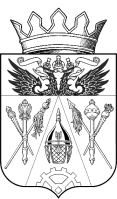 СОБРАНИЕ ДЕПУТАТОВСТАРОЧЕРКАССКОГО СЕЛЬСКОГО ПОСЕЛЕНИЯРЕШЕНИЕПринято Собранием депутатов                                                         01.07.2015г.                                                                  ст. СтарочеркасскаяОб утверждении Правилземлепользования и застройкиСтарочеркасского сельского поселенияАксайского района Ростовской областис внесенными изменениямиВ соответствии с Градостроительным кодексом Российской Федерации,  Федеральным законом от 06.10.2003 года № 131 – ФЗ «Об общих принципах организации местного самоуправления в Российской Федерации»,  Уставом  муниципального образования «Старочеркасское сельское поселение», заключением комиссии по вопросу внесения изменений в Правила землепользования и застройки Старочеркасского сельского поселения, в целях создания условий для устойчивого развития территории Старочеркасского сельского поселения, регулирования вопросов землепользования и застройки, создания условий для привлечения инвестиций, обеспечения прав и законных интересов физических и юридических лиц, -СОБРАНИЕ ДЕПУТАТОВ СТАРОЧЕРКАССКОГО СЕЛЬСКОГО ПОСЕЛЕНИЯ РЕШАЕТ:Утвердить Правила землепользования и застройки Старочеркасского сельского поселения Аксайского района Ростовской области с внесенными изменениями, согласно приложения.Опубликовать  настоящие Решение в информационном бюллетене нормативно-правовых актов Старочеркасского сельского поселения «Старочеркасский вестник» и разместить на официальном сайте Администрации Старочеркасского сельского поселения (http:\\starocherkassk.aksayland.ru).   3. Контроль за исполнением настоящего Решения оставляю за собой. Глава Старочеркасскогосельского поселения                                                                              Е.В. Галицинст-ца Старочеркасская01 июля 2015 года№  97Приложение к Собранию депутатов Старочеркасского сельского поселения от 01 июля 2015г. № 97Раздел 1. Порядок применения Правил землепользования и застройки и внесения в них изменения.Глава 1. Положение о регулировании землепользования и застройки на территории Старочеркасского сельского поселения.Статья 1. Основания и цели введения Правил землепользования и застройки.Правила землепользования и застройки муниципального образования «Старочеркасское сельское поселение» (далее – Правила) являются муниципальным правовым актом поселения, разработанным в соответствии с Градостроительным кодексом Российской Федерации, Земельным кодексом Российской Федерации, Федеральным законом от 06.10.2003г. № 131-ФЗ «Об общих принципах организации местного самоуправления в Российской Федерации», Нормативами градостроительного проектирования городских округов и поселений Ростовской области и иными нормативными правовыми актами Российской Федерации и Ростовской области.Правила разработаны на основе схемы Генерального плана Старочеркасского сельского поселения.Правила являются результатом градостроительного зонирования территории Старочеркасского сельского поселения за исключением территории станицы Старочеркасской (далее – поселения) – разделения территории на зоны с установлением для каждой из них градостроительного регламента.Целями Правил являются:- создание условий для устойчивого развития территории поселения, сохранения окружающей среды и объектов культурного наследия;- создание условий для планировки территории поселения;- обеспечение прав и законных интересов физических и юридических лиц, в том числе правообладателей земельных участков и объектов капитального строительства;- создание условий для привлечения инвестиций, в том числе путем предоставления возможности выбора наиболее эффективных видов разрешённого использования земельных участков и объектов капитального строительства;Статья 2. Основные понятия, используемые в настоящих Правилах.Понятия, используемые в настоящих Правилах, применяются в следующем значении:акт приемки - оформленный в соответствии с требованиями гражданского законодательства документ, подписанный застройщиком (заказчиком) и исполнителем (подрядчиком, генеральным подрядчиком) работ по строительству, реконструкции, удостоверяющий, что обязательства исполнителя (подрядчика, генерального подрядчика) перед застройщиком (заказчиком) выполнены, результаты работ соответствуют градостроительному плану земельного участка, утвержденной проектной документации, требованиям технических регламентов, иным условиям договора и что застройщик (заказчик) принимает выполненные исполнителем (подрядчиком, генеральным подрядчиком) работы;водоохранная зона - территория, примыкающая к акваториям рек, озер, водохранилищ и других поверхностных водных объектов, применительно к которой установлен специальный режим ограничения хозяйственной и иной деятельности для предотвращения загрязнения, заиления и истощения водных объектов, сохранения среды обитания объектов животного и растительного мира;высота здания, строения, сооружения - расстояние по вертикали, измеренное от проектной отметки земли до наивысшей точки плоской крыши здания или до наивысшей точки конька скатной крыши здания, до наивысшей точки строения, сооружения; может устанавливаться в составе градостроительного регламента применительно к соответствующей территориальной зоне, обозначенной на карте градостроительного зонирования;градостроительное зонирование - зонирование территорий муниципальных образований в целях определения территориальных зон и установления градостроительных регламентов;градостроительный план земельного участка - документ, подготавливаемый в составе документации по планировке территории (или как отдельный документ - в установленных случаях), содержащий информацию о границах и разрешенном использовании земельного участка и используемый для установления на местности границ земельного участка, выделенного посредством планировки из состава государственных, муниципальных земель; о принятии решений о предоставлении физическим и юридическим лицам прав на земельный участок; об изъятии, в том числе путем выкупа; о резервировании земельного участка, его части для государственных или муниципальных нужд; о разработке проектной документации для строительства; выдачи разрешения на строительство; о выдаче разрешения на ввод объекта в эксплуатацию (см. приказ Министерства регионального развития Российской Федерации от 10.05.2011г. № 207 «Об утверждении формы градостроительного плана земельного участка»);градостроительный регламент - устанавливаемые в пределах границ соответствующей территориальной зоны виды разрешенного использования земельных участков, равно как всего, что находится над и под поверхностью земельных участков и используется в процессе их застройки и последующей эксплуатации объектов капитального строительства, предельные (минимальные и (или) максимальные) размеры земельных участков и предельные параметры разрешенного строительства, реконструкции объектов капитального строительства, а также ограничения использования земельных участков и объектов капитального строительства;документация по планировке территории – проекты планировки территории; проекты межевания территории; градостроительные планы земельных участков;застройщик - физическое или юридическое лицо, обеспечивающее на принадлежащем ему земельном участке или на земельном участке иного правообладателя (которому при осуществлении бюджетных инвестиций в объекты капитального строительства государственной (муниципальной) собственности органы государственной власти (государственные органы), Государственная корпорация по атомной энергии "Росатом", органы управления государственными внебюджетными фондами или органы местного самоуправления передали в случаях, установленных бюджетным законодательством Российской Федерации, на основании соглашений свои полномочия государственного (муниципального) заказчика) строительство, реконструкцию, капитальный ремонт объектов капитального строительства, а также выполнение инженерных изысканий, подготовку проектной документации для их строительства, реконструкции, капитального;технический заказчик - физическое лицо, действующее на профессиональной основе, или юридическое лицо, которые уполномочены застройщиком и от имени застройщика заключают договоры о выполнении инженерных изысканий, о подготовке проектной документации, о строительстве, реконструкции, капитальном ремонте объектов капитального строительства, подготавливают задания на выполнение указанных видов работ, предоставляют лицам, выполняющим инженерные изыскания и (или) осуществляющим подготовку проектной документации, строительство, реконструкцию, капитальный ремонт объектов капитального строительства, материалы и документы, необходимые для выполнения указанных видов работ, утверждают проектную документацию, подписывают документы, необходимые для получения разрешения на ввод объекта капитального строительства в эксплуатацию, осуществляют иные функции, предусмотренные настоящим Кодексом. Застройщик вправе осуществлять функции технического заказчика самостоятельно;зеленые насаждения - деревья, кустарники, цветники, газоны;инженерная, транспортная и социальная инфраструктуры - комплекс сооружений и коммуникаций транспорта, связи, инженерного оборудования, а также объектов социального и культурно-бытового обслуживания населения, обеспечивающий устойчивое развитие и функционирование города;инженерные изыскания - изучение природных условий и факторов техногенного воздействия в целях рационального и безопасного использования территорий и земельных участков в их пределах, подготовки данных по обоснованию материалов, необходимых для территориального планирования, планировки территории и архитектурно-строительного проектирования;красные линии - линии, которые обозначают существующие, планируемые (изменяемые, вновь образуемые) границы территорий общего пользования, границы земельных участков, на которых расположены линии электропередачи, линии связи (в том числе линейно-кабельные сооружения), трубопроводы, автомобильные дороги, железнодорожные линии и другие подобные сооружения (далее - линейные объекты);линейные объекты – линии электропередачи, линии связи (в том числе линейно-кабельные сооружения), трубопроводы, автомобильные дороги, железнодорожные линии и другие подобные сооружения;объект капитального строительства – здание, строение, сооружение, объекты, строительство которых не завершено (далее - объекты незавершенного строительства), за исключением временных построек, киосков, навесов и других подобных построек;отклонения от Правил - санкционированное в порядке, установленном настоящими Правилами, для конкретного земельного участка отступление от предельных параметров разрешенного строительства - высоты построек, процента застройки участка, отступов построек от границ участка и т.д., обусловленное невозможностью использовать участок в соответствии с настоящими Правилами по причине его малого размера, неудобной конфигурации, неблагоприятных инженерно-геологических и иных характеристик;планировка территории – осуществление деятельности по развитию территорий посредством разработки проектов планировки территории, проектов межевания территории и градостроительных планов земельных участков; прибрежная защитная полоса - часть водоохранной зоны, для которой вводятся дополнительные ограничения землепользования, застройки и природопользования;проектная документация - графические и текстовые материалы, определяющие объемно-планировочные, конструктивные и технические решения для строительства, реконструкции, и капитального ремонта объектов недвижимости, а также благоустройства их земельных участков. Проектная документация подготавливается на основании градостроительных планов земельных участков для отдельных объектов и используется для получения разрешения на строительство после ее согласования и проведения экспертиз в установленном порядке;процент застройки участка - выраженный в процентах показатель градостроительного регламента, показывающий, какая максимальная часть площади каждого земельного участка, расположенного в соответствующей территориальной зоне, может быть занята зданиями, строениями и сооружениями;разрешение на строительство - документ, подтверждающий соответствие проектной документации требованиям градостроительного плана земельного участка и дающий застройщику право осуществлять строительство, реконструкцию объектов капитального строительства, а также их капитальный ремонт, за исключением случаев, предусмотренных Градостроительным кодексом Российской Федерации;разрешенное использование земельных участков и иных объектов недвижимости - использование недвижимости в соответствии с градостроительным регламентом, ограничениями на использование недвижимости, установленными в соответствии с законодательством, а также публичными сервитутами;собственники земельных участков - лица, являющиеся собственниками земельных участков;строительство – создание зданий, строений, сооружений (в том числе на месте сносимых объектов капитального строительства);строительные изменения недвижимости - изменения, осуществляемые применительно к земельным участкам, иным объектам недвижимости путем нового строительства, реконструкции, пристроек, сноса строений, земляных работ, иных действий, производимых на основании разрешения на строительство (за исключением незначительных действий, предусмотренных нормативными правовыми актами);реконструкция объектов капитального строительства (за исключением линейных объектов) - изменение параметров объекта капитального строительства, его частей (высоты, количества этажей, площади, объема), в том числе надстройка, перестройка, расширение объекта капитального строительства, а также замена и (или) восстановление несущих строительных конструкций объекта капитального строительства, за исключением замены отдельных элементов таких конструкций на аналогичные или иные улучшающие показатели таких конструкций элементы и (или) восстановления указанных элементов;реконструкция линейных объектов - изменение параметров линейных объектов или их участков (частей), которое влечет за собой изменение класса, категории и (или) первоначально установленных показателей функционирования таких объектов (мощности, грузоподъемности и других) или при котором требуется изменение границ полос отвода и (или) охранных зон таких объектов;капитальный ремонт объектов капитального строительства (за исключением линейных объектов) - замена и (или) восстановление строительных конструкций объектов капитального строительства или элементов таких конструкций, за исключением несущих строительных конструкций, замена и (или) восстановление систем инженерно-технического обеспечения и сетей инженерно-технического обеспечения объектов капитального строительства или их элементов, а также замена отдельных элементов несущих строительных конструкций на аналогичные или иные улучшающие показатели таких конструкций элементы и (или) восстановление указанных элементов;капитальный ремонт линейных объектов - изменение параметров линейных объектов или их участков (частей), которое не влечет за собой изменение класса, категории и (или) первоначально установленных показателей функционирования таких объектов и при котором не требуется изменение границ полос отвода и (или) охранных зон таких объектов;территории общего пользования - территории, которыми беспрепятственно пользуется неограниченный круг лиц (в том числе площади, улицы, проезды, набережные, береговые полосы водных объектов общего пользования, скверы, бульвары);территориальные зоны - зоны, для которых в настоящих Правилах определены границы и установлены градостроительные регламенты;индивидуальный жилой дом – отдельно стоящие жилые дома с количеством этажей не более чем, три, предназначенные для проживания одной семьи;блокированный жилой дом - здание квартирного типа, состоящее из двух и более квартир, разделенных между собой стенами без проемов (брандмауэрами), каждая из таких квартир имеет доступ на отдельный земельный участок с выходом на территорию общего пользования (улицу, проезд);многоквартирный жилой дом – здание, предназначенное для постоянного проживания людей, и состоящее из квартир, числом не менее двух, имеющих выход на улицу через общедомовые коммуникации, лифты, коридоры;гаражи – здания, предназначенные для хранения и технического обслуживания автомобилей;гостевая автостоянка – специально выделенный участок территории, предназначенный для кратковременной стоянки автотранспорта, прибывающего к зданию, сооружению, при котором находится автостоянка, имеет конструктивное решение, позволяющее осуществлять установку транспорта на твёрдое покрытие. Гостевые автостоянки могут устраиваться в комплексе со зданиями, сооружениями, в том числе могут быть конструктивно увязанными с ними. Вместимость гостевых автостоянок всегда определяется расчётом на основе региональных и местных нормативов градостроительного проектирования;парковка (парковочное место) - специально обозначенное и при необходимости обустроенное и оборудованное место, являющееся в том числе частью автомобильной дороги и (или) примыкающее к проезжей части и (или) тротуару, обочине, эстакаде или мосту либо являющееся частью подэстакадных или подмостовых пространств, площадей и иных объектов улично-дорожной сети, зданий, строений или сооружений и предназначенное для организованной стоянки транспортных средств на платной основе или без взимания платы по решению собственника или иного владельца автомобильной дороги, собственника земельного участка либо собственника соответствующей части здания, строения или сооружения;медицинские кабинеты – помещения, специально оборудованные для оказания медицинских услуг населению и располагаемые за пределами зон, специально предназначенных для размещения учреждений здравоохранения. Номенклатура медицинских услуг и показатели площади, количества посещений в смену, относящиеся к таким объектам, устанавливаются действующими санитарными нормами и региональными, местными нормативами градостроительного проектирования. При этом запрещается в зонах Ж-1, Ж-2, Ц-1 - Ц-3, Р-1 – Р-4 размещать дермато-венерологические, психиатрические, инфекционные и фтизиатрические кабинеты врачебного приёма;площадка для сбора мусора – специально выделенный участок территории, обустроенный для сбора твёрдых отходов потребления с целью последующего их удаления на специально отведённые места утилизации, должна быть обеспечена твердым покрытием, нормативным водоотведением и ограждением из непрозрачных конструкций, либо озеленения высотой не ниже верха установленных на данной площадке ёмкостей для сбора твёрдых отходов;постройки для занятий индивидуальной трудовой деятельностью – строения, сооружения, расположенные в пределах земельного участка, занимаемого индивидуальным домовладением, и используемые для трудовой деятельности лицами, постоянно проживающими на данном участке, за исключением индивидуальной трудовой деятельности, связанной с торговлей, общественным питанием, производством, требующим установления санитарно-защитных зон или санитарных разрывов;этажность здания – число этажей здания, включая все надземные этажи, технический и цокольный, если верх перекрытия находится выше средней планировочной отметки земли не менее чем на 2 метра.Статья 3. Открытость и доступность информации о землепользовании и застройке. Участие граждан в принятии решений по вопросам землепользования и застройки.1. Настоящие Правила являются открытыми для всех физических и юридических лиц.2. Администрация поселения обеспечивает возможность ознакомления с Правилами путём:публикации Правил в местных средствах информации;размещение Правил в информационно-телекоммуникационной сети Интернет;создания условий для ознакомления с Правилами в администрации поселения.Статья 4. Соотношение Правил землепользования и застройки с Генеральным планом поселения и документацией по планировке территории.1. Правила землепользования и застройки разработаны на основе Генерального плана поселения и не должны ему противоречить.В случае внесения изменений в Генеральный план поселения, соответствующие изменения должны быть внесены в Правила землепользования и застройки.2. Документация по планировке территории разрабатывается на основе Генерального плана поселения, настоящих Правил, Нормативов градостроительного проектирования городских округов и поселений Ростовской области и иных нормативных правовых актов Российской Федерации и Ростовской области и не должна им противоречить.Статья 5. Полномочия органов и должностных лиц органа местного самоуправления поселения в области землепользования и застройки.1. К полномочиям Собрания депутатов Старочеркасского сельского поселения (далее – Собрание депутатов поселения) в области землепользования и застройки относятся: - утверждение и внесение изменений в Правила землепользования и застройки;- утверждение местных нормативов градостроительного проектирования;- иные полномочия в соответствии с действующим законодательством.2. К полномочиям Главы Старочеркасского сельского поселения (далее – Главы поселения) относятся:- утверждение документации по планировке территории;- принятие решения о предоставлении разрешения на условно разрешённый вид использования земельного участка;- принятие решения о предоставлении разрешения на отклонение от предельных параметров разрешенного строительства, реконструкции объектов капитального строительства;- принятие решения о подготовке проекта изменений в Правила землепользования и застройки;- принятие решений о подготовке документации по планировке территории.3. К полномочиям администрации Старочеркасского сельского поселения (далее – администрация поселения) относятся:- обеспечение разработки документации по планировке территории;- выдача разрешений на строительство, реконструкцию объектов капитального строительства и их капитальный ремонт;- выдача разрешений на ввод объектов в эксплуатацию;- принятие решений о резервировании земельных участков для муниципальных нужд;- принятие решений об изъятии земельных участков для муниципальных нужд.Статья 6. Комиссия по подготовке правил землепользования и застройки.Комиссия по подготовке правил землепользования и застройки поселения (далее – Комиссия) формируется в целях обеспечения требований настоящих Правил, предъявляемых к землепользованию и застройке.Комиссия осуществляет свою деятельность согласно настоящим Правилам, а также согласно Положению «О комиссии по подготовке правил землепользования и застройки Старочеркасского сельского поселения», утвержденного постановлением Главы Старочеркасского сельского поселения от 23.01.2009г. №11. Комиссия является консультативным органом при администрации поселения.Комиссия:- организует проведение публичных слушаний по вопросам градостроительной деятельности на территории поселения;- рассматривает заявления застройщиков о предоставлении разрешения на условно разрешённый вид использования земельного участка или объекта капитального строительства;- рассматривает заявления застройщиков о предоставлении разрешения на отклонение от предельных параметров разрешенного строительства, реконструкции объектов капитального строительства;- готовит рекомендации Главе поселения о внесении изменений в Правила или об отклонении предложений о внесении изменений;- готовит заключения и рекомендации по результатам публичных слушаний;- осуществляет другие полномочия.4. Состав Комиссии утверждается распоряжением администрации Старочеркасского сельского поселения.5. Комиссия осуществляет свою деятельность в форме заседаний, в том числе проводимых в режиме публичных слушаний. Комиссия принимает решения в форме заключений.Глава 2. Положение об изменении видов разрешенного использования земельных участков и объектов капитального строительства физическими и юридическими лицами.Статья 7. Порядок предоставления разрешения на условно разрешённый вид использования земельного участка или объекта капитального строительства.1. Застройщик подаёт заявление о предоставлении разрешения на условно разрешённый вид использования в Комиссию по подготовке правил землепользования и застройки.2. Вопрос о предоставлении разрешения на условно разрешённый вид использования подлежит обсуждению на публичных слушаниях в соответствии с Положением о проведении публичных слушаний по вопросам градостроительной деятельности на территории Старочеркасского сельского поселения.3. На основании заключения о результатах публичных слушаний по вопросу о предоставлении разрешения на условно разрешенный вид использования Комиссия осуществляет подготовку рекомендаций о предоставлении разрешения на условно разрешённый вид использования или об отказе в предоставлении такого разрешения с указанием причин принятого решения.4. На основании указанных в пункте 3 настоящей статьи рекомендаций Глава поселения в течение трёх дней со дня поступления таких рекомендаций принимает решение о предоставлении разрешения на условно разрешённый вид использования или об отказе в предоставлении такого разрешения. Постановление Главы поселение о предоставлении разрешения на условно разрешенный вид использования подлежит опубликованию в порядке, установленном для официального опубликования муниципальных правовых актов.Статья 8. Порядок предоставления разрешения на отклонение от предельных параметров разрешённого строительства, реконструкции объектов капитального строительства.1. Правообладатели земельных участков, размеры которых меньше установленных градостроительным регламентом минимальных размеров земельных участков либо конфигурация, инженерно-геологические или иные характеристики, которых неблагоприятны для застройки, вправе обратиться за разрешениями на отклонение от предельных параметров разрешенного строительства, реконструкции объектов капитального строительства.2. Отклонение от предельных параметров разрешенного строительства, реконструкции объектов капитального строительства разрешается для отдельного земельного участка при соблюдении требований технических регламентов.3. Застройщик подаёт в Комиссию по подготовке правил землепользования и застройки заявление о предоставлении разрешения на отклонение от предельных параметров разрешенного строительства, реконструкции объектов капитального строительства.4. Вопрос о предоставлении такого разрешения подлежит обсуждению на публичных слушаниях в соответствии с Положением о проведении публичных слушаний по вопросам градостроительной деятельности на территории Старочеркасского сельского поселения.5. На основании заключения о результатах публичных слушаний по вопросу о предоставлении разрешения на отклонение от предельных параметров разрешенного строительства, реконструкции объектов капитального строительства Комиссия осуществляет подготовку рекомендаций о предоставлении такого разрешения или об отказе в предоставлении такого разрешения с указанием причин принятого решения и направляет указанные рекомендации Главе поселения.6. Глава в течение семи дней со дня поступления указанных в пункте 5 настоящей статьи рекомендаций принимает решение о предоставлении разрешения на отклонение от предельных параметров разрешенного строительства, реконструкции объектов капитального строительства или об отказе в предоставлении такого разрешения с указанием причин принятого решения.          Глава 3. Положение о подготовке документации по планировке территории.Статья 9. Общие положения о планировке территории.1. Планировка территории осуществляется посредством разработки документации по планировке территории:- проектов планировки, как отдельных документов;- проектов планировки с проектами межевания в их составе;- проектов планировки с проектами межевания в их составе и с градостроительными планами земельных участков в составе проектов межевания;- проектов межевания, как отдельных документов;- проектов межевания с градостроительными планами земельных участков в их составе;- градостроительных планов земельных участков, как отдельных документов на основании заявлений заинтересованных лиц.2. Разработка документации по планировке территории осуществляется с учётом характеристик планируемого развития конкретной территории, а также следующих особенностей:1) проекты планировки разрабатываются в случаях, когда необходимо установить (изменить), в том числе посредством красных линий:а) границы планировочных элементов территории (кварталов, микрорайонов);б) границы земельных участков общего пользования и линейных объектов без определения границ иных земельных участков;в) границы зон планируемого размещения объектов социально-культурного и коммунально-бытового и иного назначения;г) другие границы;2) проекты межевания разрабатываются в пределах красных линий планировочных элементов территории, не разделённой на земельные участки, или разделение которой на земельные участки не завершено, или требуется изменение ранее установленных границ земельных участков, в целях определения:а) границ земельных участков, которые не являются земельными участками общего пользования;б) линий отступа от красных линий для определения места допустимого строительства;в) границ зон планируемого размещения объектов капитального строительства федерального, областного и местного значения;г) границ зон с особыми условиями использования территории;д) других границ;3) градостроительные планы земельных участков подготавливаются по заявкам заинтересованных лиц, а также по инициативе органов местного самоуправления поселения в составе проектов планировки и/или проектов межевания, при предоставлении земельных участков для различного функционального использования, подготовке проектной документации, выдаче разрешения на строительство, разрешения на ввод объекта в эксплуатацию и т.д.3. Посредством документации по планировке территории определяются:- характеристики и параметры планируемого развития, строительного освоения и реконструкции территорий, включая характеристики и параметры развития систем социального обслуживания, инженерного оборудования, необходимых для обеспечения застройки;-  красные линии;- линии регулирования застройки, если они не определены градостроительными регламентами в составе настоящих Правил;- границы земельных участков линейных объектов, а также границы зон действия ограничений вдоль линейных объектов;- границы зон действия ограничений вокруг охраняемых объектов, а также вокруг объектов, являющихся источниками загрязнения окружающей среды;- границы земельных участков, которые планируется изъять, в том числе путём выкупа, для муниципальных нужд, либо зарезервировать с последующим изъятием, в том числе путем выкупа, а также границы земельных участков, определяемых для муниципальных нужд без резервирования и изъятия, в том числе путём выкупа, расположенных в составе земель, находящихся в муниципальной собственности;- границы земельных участков, которые планируется предоставить физическим или юридическим лицам;- границы земельных участков на территориях существующей застройки, не разделенных на земельные участки;- и другие.Статья 10. Подготовка документации по планировке территории.1. Подготовка документации по планировке территории поселения осуществляется на основании генерального плана поселения, Нормативов градостроительного проектирования городских округов и поселений Ростовской области и иных нормативных правовых актов Российской Федерации и Ростовской области и настоящих Правил.2. Документация по планировке территории разрабатывается по инициативе органов местного самоуправления поселения, физических и юридических лиц.3. Основанием для разработки документации по планировке является решение администрации поселения.Заказ на подготовку документации по планировке выполняется в соответствии с законодательством РФ. 4. Порядок подготовки документации по планировке территории поселения установлен постановлением Главы поселения от 16.03.2009г. № 37.5. Документация по планировке, решение о разработке, которой принято по инициативе органов местного самоуправления, разрабатывается на конкурсной основе.6. Решение Главы поселения о разработке документации подлежит опубликованию в порядке, установленном для официального опубликования муниципальных правовых актов поселения.7. Со дня опубликования решения о подготовке документации по планировке физические или юридические лица вправе представить в администрацию поселения свои предложения о порядке, сроках подготовки и содержании этих документов. Администрация поселения по своему усмотрению учитывает данные предложения физических и юридических лиц при обеспечении подготовки документации по планировке.8. Служба или специалист администрации поселения, уполномоченные в области архитектуры и градостроительства, осуществляют проверку разработанной документации по планировке на соответствие требованиям, установленным Градостроительным кодексом и заданием на разработку. Проверка осуществляется в течение 30 дней с момента получения администрацией поселения разработанной документации по планировке. По результатам проверки служба или специалист администрации поселения, уполномоченные в области архитектуры или градостроительства, принимают решение о направлении документации по планировке Главе поселения или об отклонении данной документации и о направлении её на доработку. В данном решении указываются обоснованные причины отклонения, а также сроки доработки документации.9. Глава поселения принимает решение о проведении публичных слушаний. Публичные слушания проводятся Комиссией в порядке, установленном решением Собрания депутатов поселения от 23.01.2009г. № 16.10. Подготовка градостроительных планов земельных участков осуществляется применительно к застроенным или предназначенным для строительства, реконструкции объектов капитального строительства земельным участкам.Градостроительные планы земельных участков подготавливаются в установленном порядке:1) в составе проектов межевания – в случаях, когда подготавливаются основания для формирования из состава государственных, муниципальных земель земельных участков в целях предоставления физическим, юридическим лицам для строительства, а также в случаях планирования реконструкции в границах нескольких земельных участков;2) в качестве самостоятельного документа – в случаях планирования строительства, реконструкции зданий, строений, сооружений в границах ранее сформированных земельных участков, применительно к которым отсутствуют градостроительные планы земельных участков либо ранее утвержденные градостроительные планы земельных участков не соответствуют настоящим Правилам. В указанных случаях градостроительные планы земельных участков предоставляются в порядке и сроки, определенные градостроительным законодательством.11. Градостроительные планы земельных участков как отдельные документы готовятся на основании заявлений заинтересованных лиц о выдаче градостроительного плана земельного участка.Глава 4. Положение о проведении публичных слушаний по вопросам землепользования и застройки.Статья 11. Порядок проведения публичных слушаний по вопросам землепользования и застройки на территории поселения.1. Порядок проведения публичных слушаний в поселении регламентируется Федеральным законом «Об общих принципах организации местного самоуправления в Российской Федерации», Градостроительным кодексом Российской Федерации, Уставом муниципального образования и решениями Собрания депутатов поселения.2. Процедура публичных слушаний позволяет реализовать права жителей поселения на осуществление местного самоуправления посредством участия в публичных слушаниях.3. Жители поселения и правообладатели объектов недвижимости участвуют в публичных слушаниях непосредственно.4. В обязательном порядке на публичные слушания выносятся следующие вопросы:- проекты правил землепользования и застройки поселения, проекты планировки территорий и проекты межевания территорий;- вопросы, связанные с внесением изменений в Генеральный план и Правила землепользования и застройки поселения;- вопросы предоставления разрешения на условно разрешенный вид использования земельных участков и объектов капитального строительства и разрешения на отклонения от предельных параметров разрешенного строительства, реконструкции объектов капитального строительства.5. Мнение жителей поселения, выявленное в ходе публичных слушаний, носит для органа местного самоуправления рекомендательный характер.6. Публичные слушания по вопросам землепользования и застройки проводятся в соответствии с Положением о порядке организации и проведения публичных слушаний по вопросам градостроительной деятельности на территории Старочеркасского сельского поселения Аксайского района», утвержденного постановлением Главы Старочеркасского сельского поселения от 23.01.2009г. №16.Глава 5. Положение о внесении изменений в Правила землепользования и застройки.Статья 12. Порядок внесения изменений в Правила землепользования и застройки.1. Предложения о внесении изменений в Правила землепользования и застройки направляются в Комиссию:1) федеральными органами исполнительной власти в случаях, если Правила могут воспрепятствовать функционированию, размещению объектов капитального строительства федерального значения;2) органами исполнительной власти Ростовской области в случаях, если Правила могут воспрепятствовать функционированию, размещению объектов капитального строительства регионального значения;3) органами местного самоуправления Аксайского района в случаях, если правила землепользования и застройки могут воспрепятствовать функционированию, размещению объектов капитального строительства местного значения;4) органами местного самоуправления поселения в случаях, если необходимо совершенствовать порядок регулирования землепользования и застройки на территории поселения;5) физическими или юридическими лицами в инициативном порядке либо в случаях, если в результате применения Правил земельные участки и объекты капитального строительства не используются эффективно, причиняется вред их правообладателям, снижается стоимость земельных участков и объектов капитального строительства, не реализуются права и законные интересы граждан и их объединений.2. Комиссия в течение тридцати дней со дня поступления предложения о внесении изменения в Правила землепользования и застройки осуществляет подготовку заключения, в котором содержатся рекомендации о внесении в соответствии с поступившим предложением изменения в Правила или об отклонении такого предложения с указанием причин отклонения, и направляет это заключение Главе поселения.3. Глава поселения с учётом рекомендаций, содержащихся в заключении Комиссии, в течение тридцати дней принимает решение о подготовке проекта изменений в Правила землепользования и застройки или об отклонении предложения о внесении изменения в Правила с указанием причин отклонения и направляет копию такого решения заявителю.Внесение изменений в Правила землепользования и застройки осуществляется в порядке, предусмотренном статьями 31 и 32 Градостроительного кодекса РФ.4. Основаниями для рассмотрения Главой поселения вопроса о внесении изменений в Правила землепользования и застройки являются:1) несоответствие Правил Генеральному плану поселения, схеме территориального планирования района, возникшее в результате внесения в Генеральный план или схему территориального планирования района изменений;2) поступление предложений об изменении границ территориальных зон, изменении градостроительных регламентов.5. Настоящая статья не применяется:1) при внесении технических изменений – исправление орфографических, пунктуационных, стилистических и тому подобных ошибок;2) в случае приведения настоящих Правил в соответствие с федеральным законодательством, законодательством Ростовской области и Уставом муниципального образования при внесении непринципиальных изменений.Глава 6. Положение о регулировании иных вопросов землепользования и застройки.Статья 13. Застройщики. Заказчики.1. Земельные участки и объекты капитального строительства могут принадлежать застройщикам на правах собственности, аренды, пожизненно наследуемого владения земельным участком и других правах, позволяющих осуществлять строительство, реконструкцию, капитальный ремонт.2. Застройщики имеют право:осуществлять строительство, реконструкцию, капитальный ремонт объектов капитального строительства на принадлежащих им земельных участках;в случаях, установленных настоящими Правилами застройки, ходатайствовать перед администрацией поселения об отклонении от предельных параметров разрешённого строительства, реконструкции объектов капитального строительства, о предоставлении разрешения на условно разрешённый вид использования земельного участка;обжаловать действия (бездействие) должностных лиц органов местного самоуправления в судебном порядке;осуществлять другие права, предусмотренные действующим законодательством.3. Застройщики обязаны:соблюдать требования градостроительных регламентов;использовать земельные участки, предоставленные для строительства, в соответствии с целью предоставления – для осуществления строительства, реконструкции в соответствии с проектной документацией;безвозмездно передать в орган, выдавший разрешение на строительство, один экземпляр копий материалов инженерных изысканий, проектной документации;исполнять другие обязанности, установленные законодательством.Заказчики:- привлекают на основании договора лицо (лиц), осуществляющее подготовку проектной документации;- составляют задание на подготовку проектной документации;- утверждают проектную документацию;- направляют проектную документацию на государственную экспертизу (при необходимости проведения такой экспертизы);- реализуют иные полномочия, предусмотренные действующим законодательством.Статья 14. Проектная документация.1. Проектная документация представляет собой документацию, содержащую материалы в текстовой форме и в виде карт (схем) и определяющую архитектурные, функционально-технологические, конструктивные и инженерно-технические решения для обеспечения строительства, реконструкции объектов капитального строительства, их частей, капитального ремонта, если при его проведении затрагиваются конструктивные и другие характеристики надежности и безопасности объектов капитального строительства.2. Для подготовки проектной документации выполняются инженерные изыскания. Не допускаются подготовка и реализация проектной документации без выполнения соответствующих инженерных изысканий.3. Проектная документация объектов капитального строительства подлежит государственной экспертизе, за исключением случаев, предусмотренных частями 2, 3, 3¹ статьи 49 Градостроительного кодекса РФ.Застройщик вправе направить проектную документацию на негосударственную экспертизу. Негосударственная экспертиза проводится в порядке, установленном Правительством РФ.4. Порядок выполнения инженерных изысканий, порядок подготовки, состав и содержание проектной документации, порядок организации и проведения государственной экспертизы проектной документации установлены статьями 47 – 49 Градостроительного кодекса РФ.Статья 15. Разрешение на строительство и на ввод объекта в эксплуатацию.1. Разрешение на строительство выдает администрация поселения, за исключением разрешений на строительство, которые выдаются уполномоченным федеральным органом исполнительной власти, органом исполнительной власти субъекта РФ для строительства, реконструкции, капитального ремонта объектов капитального строительства федерального значения, значения субъекта РФ, при размещении которых допускается изъятие, в том числе путём выкупа, земельных участков.2. Выдача разрешений на строительство и на ввод объекта в эксплуатацию осуществляется в соответствии с Порядком подготовки и выдачи разрешения на строительство и разрешения на ввод объекта в эксплуатацию на территории Старочеркасского сельского поселения Аксайского района Ростовской области, утвержденным постановлением Главы Старочеркасского сельского поселения от 21.01.2009г. № 9.Статья 16. Ограждение земельных участков, благоустройство и озеленение территорий.16.1. Порядок устройства ограждений земельных участков.1. Настоящая статья регулирует вопросы устройства ограждений земельных участков, как выделенных в процессе градостроительной подготовки территорий, так и ранее сформированных. 2. Ограждения, проходящие по общей меже двух земельных участков, устраиваются на основании взаимной договорённости между правообладателями таких участков, которая может быть оформлена договором в соответствии с требованиями гражданского законодательства. При этом независимо от форм договорённости необходимо соблюдать условия, изложенные в части 10 настоящей статьи.3. Ограждения земельных участков, отделяющие их от территорий общего пользования, устраиваются на основании эскиза ограждения, который должен соответствовать требованиям пункта 4 настоящей статьи и подлежит обязательному согласованию с администрацией поселения в соответствии с требованиями пунктов 5-8 настоящей статьи. 4. Эскиз ограждения, отделяющего земельный участок от территории общего пользования, должен включать в себя следующие материалы:1) схему установки ограждения на участке (ситуационный план), на который наносятся границы земельного участка, место расположения строений на участке, граница территорий общего пользования;2) графическое изображение фасада ограждения, выполненное в масштабе 1:200 (в одном сантиметре два метра), фрагменты в масштабе 1:50 (в одном сантиметре пятьдесят сантиметров);3) графическое изображение цветового решения ограждения;4) отдельные конструктивны узлы, элементы. 5. Для согласования эскиза ограждения лицо, являющееся правообладателем земельного участка, подаёт в администрацию поселения заявление с просьбой рассмотреть данный эскиз.6. Администрация поселения имеет право в течение трёх дней отклонить представленные для согласования материалы, в случае, если они недостаточно полно отражают конструктивные и архитектурные решения ограждения.7. Заявление подлежит обязательной регистрации в день приёмки. Администрация поселения в течение десяти дней рассматривает эскиз ограждения, после чего выдаёт своё заключение о соответствии, либо несоответствии этого эскиза требованиям пункта 10 настоящей статьи.8. Согласование эскиза ограждения администрацией поселения осуществляется без взимания платы. 9. В случае, если проект ограждения земельного участка входит в состав проектной документации объекта капитального строительства (комплекса таких объектов), которая подлежит государственной экспертизе в соответствии со статьёй 49 Градостроительного кодекса Российской Федерации, проведение в отношении его действий, указанных в частях 5-8 настоящей статьи, не требуется. 10. Любые ограждения земельных участков должны соответствовать следующим условиям:1) ограждение должно быть конструктивно надёжным;2) ограждения, отделяющие земельный участок от территорий общего пользования, должны быть эстетически привлекательными;3) ограждение земельных участков, примыкающих к жилому дому, должно быть единообразным с обеих сторон улицы на протяжении не менее одного квартала и иметь высоту не более 1,8 м.Применение колючей проволоки на границах земельных участков с участками общего пользования (улицы, проезды, проходы, скверы и т.д.) запрещается.16.2. Благоустройство.1. Благоустройство материально-пространственной среды населенных пунктов включает в себя: 	1) вертикальную планировку и организацию рельефа; 	2) устройство покрытий дорожных и пешеходных коммуникаций (улиц, площадей, открытых автостоянок, спортивно-игровых площадок и прочего); 	3) устройство уличного освещения; 	4) возведение или установку элементов благоустройства (малых архитектурных форм, фонтанов, бассейнов, подпорных стенок, лестниц, парапетов, объектов наружной рекламы и прочего); 	5) озеленение. 	2. При проектировании вертикальной планировки проектные отметки территории следует устанавливать, исходя из условий максимального сохранения естественного рельефа, почвенного покрова и существующих древесных насаждений, возможности отвода поверхностных вод, минимального объема земляных работ и возможности использования вытесняемых грунтов на площадке строительства и благоустройства. 	3. Отвод поверхностных вод осуществляется в соответствии с техническими регламентами, а до их утверждения - в соответствии с требованиями СНиП. 	4. Вертикальные отметки дорог, тротуаров, колодцев ливневой канализации определяются с учетом исключения возможности застаивания поверхностных вод и подтопления территорий. 	5. На территориях с высоким стоянием грунтовых вод, на заболоченных участках следует осуществлять мероприятия по понижению уровня грунтовых вод в соответствии с техническими регламентами, а до их утверждения - в соответствии с требованиями СНиП. 	6. Все территории поселков должны иметь твердое или растительное покрытие (газон). Наличие открытого грунта допускается только на территориях строительных площадок, пляжей и на участках производственных комплексов, где это предусмотрено технологией и потребностями производства (в том числе сельскохозяйственного). 	Выезды со строительных площадок на асфальтовое покрытие дорог должны иметь устройства для очистки колес автомобильного транспорта, обслуживающего стройку. 	7. Участки с растительным покрытием и вокруг деревьев должны отделяться от участков с твердым покрытием бордюрным камнем вровень с покрытием. 	В местах интенсивного пешеходного движения участки растительного грунта вокруг стволов деревьев должны быть покрыты решетками из литого или кованого металла вровень с мощением. 	8. Бордюры, отделяющие тротуар от проезжей части и выступающие над поверхностью тротуара, должны укладываться с разрывами в 1 см для беспрепятственного стока воды с тротуара.	9. Не допускается использовать для покрытия (мощения) дорог, тротуаров, пешеходных дорожек, открытых лестниц: 	1) материалы, ухудшающие эстетические и эксплуатационные характеристики покрытия (мощения) по сравнению с заменяемым; 	2) экологически опасные материалы; 	3) полированный естественный или глазурованный искусственный камень (плитку). 	10. Покрытия тротуаров, пешеходных дорожек, проходящих над подземными инженерными сетями, следует выполнять из тротуарных плит, искусственных или естественных тротуарных камней (плиток).16.3. Озеленение территорий земельных участков.К озелененной территории земельного участка относятся части участков, которые не застроены объектами капитального строительства и не используются (не предназначены для использования), не заняты временными сооружениями, водоемами и акваториями, тротуарами или проездами с твердым покрытием и при этом покрыты зелеными насаждениями (древесной, кустарниковой и травянистой растительностью), доступными для всех пользователей объектов, расположенных на земельном участке. . Структура озелененных территорий поселков - система парков, скверов, бульваров, набережных, предназначенных для организации отдыха и досуга населения. 2. 	Озелененная территория может быть оборудована следующими объектами:- площадками для отдыха взрослых, детскими площадками;- открытыми спортивными площадками;- площадками для выгула собак;- грунтовыми пешеходными дорожками;- другими подобными объектами.Нормируемые спортивные и иные площадки, которыми может быть оборудована озелененная территория земельного участка, могут располагаться на эксплуатируемой кровле стилобатов или иных застроенных частях земельного участка, но в размере не более 15% требуемой площади озелененной территории земельного участка.3.	Работы по содержанию, регуляции зеленых насаждений, уходу за ними на территориях общего пользования осуществляет подрядчик, заключивший муниципальный контракт на выполнение соответствующих работ. 	Озеленение и благоустройство, проводимые по инициативе граждан или их объединений на придомовых территориях многоквартирных жилых домов, осуществляются за счет средств и собственными силами жильцов на основании разрешения органа архитектуры и градостроительства и по согласованному им и соответствующими инженерными службами проекту. 	Сохранность и надлежащий уход за зелеными насаждениями на собственных и прилегающих территориях землепользователи обязаны обеспечивать собственными силами и за свой счет в соответствии с настоящими Правилами, иными нормативными правовыми актами Старочеркасского сельского поселения.	4. На работы по восстановлению утраченных элементов озеленения на участках озелененных территорий любой правовой принадлежности и формы землепользования проектная документация не требуется.5. Минимально допустимая площадь озелененной территории земельных участков на территории всех зон приведена ниже в таблице:Минимально допустимая площадь озелененной территории земельных участков* - нормативная минимальная площадь озелененной территории в квартале складывается из площади зеленых насаждений общего пользования и площадей озелененных территорий на земельных участках.Статья 17. Положение, относящееся к ранее возникшим правам.1. Принятые до введения в действие настоящих Правил муниципальные правовые акты Аксайского района и Старочеркасского сельского поселения по вопросам землепользования и застройки применяются в части, не противоречащей настоящим Правилам.2. Разрешения на строительство, реконструкцию, выданные физическим и юридическим лицам, до вступления в силу настоящих Правил, являются действительными.3. Объекты недвижимости, существовавшие на законных основаниях до вступления в силу настоящих Правил или до вступления в силу изменений в настоящие Правила, являются несоответствующими настоящим Правилам в случаях, когда эти объекты:1) имеют вид (виды) использования, которые не предусмотрены как разрешенные для соответствующих территориальных зон;2) имеют вид (виды) использования, которые поименованы как разрешенные для соответствующих территориальных зон, но расположены в санитарно-защитных зонах и водоохранных зонах, в пределах которых не предусмотрено размещение соответствующих объектов в соответствии с настоящими Правилами;3) имеют параметры меньше (площадь и линейные размеры земельных участков, отступы построек от границ участка) или больше (плотность застройки - высота (этажность) построек, процент застройки, коэффициент использования участка) значений, установленных настоящими Правилами применительно к соответствующим зонам.Отношения по поводу самовольного занятия земельных участков, самовольного строительства, использования самовольно занятых земельных участков и самовольных построек регулируются гражданским и земельным законодательством.Статья 18. Использование и изменение объектов недвижимости, не соответствующих Правилам.1. Земельные участки или объекты капитального строительства, виды разрешенного использования, предельные параметры которых не соответствуют градостроительному регламенту, могут использоваться без установления срока приведения их в соответствие с градостроительным регламентом, за исключением случаев, если использование таких земельных участков и объектов капитального строительства опасно для жизни или здоровья человека, для окружающей среды, объектов культурного наследия.2. Все изменения объектов, указанных в части 1 настоящей статьи, осуществляемые путем изменения видов и интенсивности их использования, их параметров, могут производиться только в целях приведения их в соответствие с настоящими Правилами.3. Не допускается увеличивать площадь и строительный объем объектов капитального строительства, которые имеют вид (виды) использования, не разрешенные для данной территориальной зоны, либо те, которые поименованы как разрешенные для соответствующих территориальных зон (статья 18 настоящих Правил), но расположены в зонах с особыми условиями использования территорий, в пределах которых не предусмотрено размещение соответствующих объектов.4. На объектах, которые имеют вид (виды) использования, не разрешенные для данной зоны, не допускается увеличивать объемы и интенсивность производственной деятельности без приведения используемой технологии в соответствие с требованиями безопасности - экологическими, санитарно-гигиеническими, противопожарными, гражданской обороны и предупреждения чрезвычайных ситуаций, иными требованиями безопасности, устанавливаемыми техническими регламентами.5. Объекты недвижимости, не соответствующие настоящим Правилам по предельным параметрам, затрудняющие или блокирующие возможность прохода, проезда, имеющие превышение площади и высоты по сравнению с разрешенными пределами и т.д., могут поддерживаться и использоваться при условии, что эти действия не увеличивают степень несоответствия этих объектов настоящим Правилам. Действия по отношению к указанным объектам, выполняемые на основе разрешений на строительство, должны быть направлены на устранение несоответствия таких объектов настоящим Правилам.6. Несоответствующий вид использования недвижимости не может быть заменен на иной несоответствующий вид использования.Статья 19. Ограничения на использование земельных участков и объектов капитального строительства, выделенные по экологическим и санитарно-эпидемиологическим условиям использования территорий, по условиям предотвращения чрезвычайных ситуаций природного и техногенного характера и борьбы с их последствиями.1. Использование земельных участков и иных объектов недвижимости, расположенных в пределах зон с особыми условиями использования территории, определяется:1) градостроительными регламентами применительно к соответствующим территориальным зонам, обозначенным на картах градостроительного зонирования с учетом ограничений, определенных настоящей статьей;2) ограничениями, установленными законами, иными нормативными правовыми актами применительно к санитарно-защитным зонам, водоохранным зонам, иным зонам ограничений.2. Земельные участки и иные объекты недвижимости, которые расположены в пределах зон с особыми условиями использования территорий, обозначенных на картах градостроительного зонирования, чьи характеристики не соответствуют ограничениям, установленным законами, иными нормативными правовыми актами применительно к санитарно-защитным зонам, водоохранным зонам, иным зонам ограничений, являются объектами недвижимости, несоответствующими настоящим Правилам.	Дальнейшее использование и строительные изменения указанных объектов недвижимости определяются статьей 18 настоящих Правил.3. Ограничения использования земельных участков и иных объектов недвижимости, расположенных в санитарно-защитных зонах, водоохранных зонах установлены следующими нормативными правовыми актами:- Федеральный закон от 10.01.2002 г. N 7-ФЗ "Об охране окружающей среды";- Федеральный закон от 30.03.1999 г. N 52-ФЗ "О санитарно-эпидемиологическом благополучии населения";- Водный кодекс Российской Федерации от 03.06.2006г. N 74-ФЗ;- Федеральный закон от 14.03.1995 года N 33-ФЗ "Об особо охраняемых природных территориях";	- Санитарно-эпидемиологические правила и нормативы (СанПиН) 2.2.1./2.1.1.-2361-08 "Санитарно-защитные зоны и санитарная классификация предприятий, сооружений и иных объектов";	4. Для земельных участков и иных объектов недвижимости, расположенных в санитарно-защитных зонах производственных предприятий, объектов коммунальной и инженерно-транспортной инфраструктуры, коммунально-складских объектов, очистных сооружений, иных объектов, устанавливаются:	1) виды запрещенного использования - в соответствии с СанПиН 2.2.1./2.1.1.-2361-08 "Санитарно-защитные зоны и санитарная классификация предприятий, сооружений и иных объектов";	2) разрешенные виды использования, которые могут быть разрешены по специальному согласованию с территориальными органами санитарно-эпидемиологического и экологического контроля на основе действующих санитарных норм.	5. Для земельных участков и иных объектов недвижимости, расположенных в водоохранных зонах рек, других водных объектов, включая государственные памятники природы областного значения, устанавливаются:	- виды запрещенного использования в соответствии с Водным кодексом РФ;	- разрешенные виды использования, которые могут быть разрешены по специальному согласованию с бассейновыми и другими территориальными органами управления, использования и охраны водного фонда, уполномоченными государственными органами на основании порядка, определенного соответствующими нормативными актами РФ.6. Ограничения использования земельных участков и иных объектов недвижимости на приаэродромных территориях установлены следующими нормативными правовыми актами:- Воздушный кодекс Российской Федерации от 19.03.1997г. N 60-ФЗ;- Федеральные Правила использования воздушного пространства Российской Федерации, утвержденные постановлением Правительства Российской Федерации от 11.03.2010г. № 138.7. Ограничения использования земельных участков и иных объектов недвижимости, расположенных зоне санитарной охраны источников питьевого водоснабжения (специальный режим использования территории, включающий комплекс мероприятий, направленных на предупреждение ухудшения качества воды), устанавливаются в соответствии с законодательством Российской Федерации о санитарно-эпидемиологическом благополучии населения. Принципиальное содержание указанного режима (состава мероприятий) установлено СанПиН 2.1.4.1110-02 (зоны санитарной охраны источников водоснабжения и водопроводов питьевого назначения).Статья 20. Ограничения на использование земельных участков и объектов капитального строительства, выделенные для обеспечения правового режима охраны и эксплуатации объектов культурного наследия.1. На карте зон действия ограничений по условиям охраны объектов культурного наследия отображаются установленные в соответствии с законодательством об охране культурного наследия и в соответствии с «Проектом зон охраны объектов культурного наследия» в составе «Генерального плана с проектом планировки северной части станицы Старочеркасской Аксайского района Ростовской области» утвержденного решением Собрания депутатов Аксайского района от 03.10.2006г. N 167.2. Ограничения по условиям охраны объектов культурного наследия действуют в пределах указанных зон и относятся к параметрам планируемых к созданию, реконструкции объектов капитального строительства, их архитектурному решению, иным характеристикам объектов недвижимости в случаях, предусмотренных действующим законодательством.3. Использование земельных участков и иных объектов недвижимости, которые не являются памятниками истории и культуры и расположены в пределах зон, обозначенных на карте градостроительного зонирования, определяется:1) градостроительными регламентами, определенными настоящими Правилами применительно к соответствующим территориальным зонам, обозначенным на карте градостроительного зонирования с учетом ограничений, определенных настоящей статьей;2) ограничениями, установленными проектом зон охраны объектов культурного наследия.4. Ограничения использования земельных участков и объектов капитального строительства, которые не являются памятниками истории и культуры, и расположены в границах зон охраны объектов культурного наследия определяются действующим законодательством в области охраны памятников истории и культуры.5. На основании документов действующего законодательства в области охраны памятников истории и культуры, проекта зон охраны объектов культурного наследия станицы Старочеркасской, утвержденного в составе генерального плана станицы Старочеркасская, применительно к территории Старочеркасского сельского поселения и х. Рыбацкий установлены зоны с особыми условиями использования территории по условиям охраны объектов культурного наследия:- охранная зона объектов культурного наследия (охранная зона историко-природного комплекса «Монастырское урочище» и памятника оборонительного зодчества «Аннинская крепость»);- зона охраняемого ландшафта.	Граница зоны отображена на карте градостроительного зонирования.6. Охранная зона - территория, в пределах которой в целях обеспечения сохранности объекта культурного наследия в его историческом ландшафтном окружении устанавливается особый режим использования земель, ограничивающий хозяйственную деятельность и запрещающий строительство, за исключением применения специальных мер, направленных на сохранение и регенерацию историко-градостроительной или природной среды объекта культурного наследия.Историческое поселение – населенный пункт, в границах территории которого расположены объекты культурного наследия: памятники, ансамбли, достопримечательные места, а также иные культурные ценности, созданные в прошлом, представляющие собой археологическую, историческую, архитектурную, градостроительную, эстетическую, научную, социально-культурную ценность, имеющие важное значение для сохранения самобытности народов России, их вклада в мировую цивилизацию.7. Производство земляных, строительных и других работ, а также хозяйственная деятельность в зонах охраны объектов культурного наследия регламентируется действующим законодательством.В зонах охраны должна обеспечиваться необходимая для сохранения памятников гидрогеологическая обстановка, чистота воздушного бассейна, пожарная безопасность и защита от динамических воздействий.Вся проектная документация, выполняемая на объектах в пределах зон охраны, должна быть согласована государственными органами охраны объектов культурного наследия и СИАМЗ.8. В границы охранной зоны объектов культурного наследия включены историко-природный комплекс «Монастырское урочище» и памятник оборонительного зодчества «Аннинская крепость».В охранных зонах и на территориях объектов культурного наследия сберегается исторически ценная планировка, резервируются возможности восстановления ранее утраченных её элементов и их параметров, сохраняется соответствующая памятникам среда, обеспечивающая полное выявление художественных достоинств памятников и благоприятные условия их обзора (благоустройство и реконструкция озеленения).Из охранных зон подлежат выведению объекты, наносящие физический и эстетический ущерб объектам культурного наследия.9. Режим содержания охранной зоны историко-природного комплекса «Монастырское урочище» и памятника оборонительного зодчества «Аннинская крепость» (зона Ц-1, Р-1, ИТ на карте градостроительного зонирования) предусматривает:1) сохранение объектов культурного наследия, включая элементы ландшафта (валов, рвов, холмов, береговых откосов, участков заливных лугов, лесополос);2) реконструкцию существующих подъездных автодорог с устройством информационных щитов и дорожных указателей;3) археологические исследования территорий перед проведением земляных работ (по прокладке коммуникаций и сетей, рытью котлованов под фундаменты зданий, сооружений, хозпостроек, ям для туалетов, посадки деревьев и т.п.);4) проведение археологических исследований на территории Монастырского урочища, крепости и бывшей солдатской слободы;5) разборку поздних подиумов и пилонов, сооруженных на Монастырском урочище в ходе исторически недостоверной реконструкции 1974г.;6) формирование у часовни-памятника мемориального комплекса с оформлением мест захоронений павших воинов (создание мемориальных валов, установка памятных знаков, благоустройство территории и т.п.);7) воссоздание сторожки вблизи часовни на Монастырском урочище;8) реконструкцию стелы на берегу Дона (Монастырское урочище) в стилизованных формах звонниц;9) берегоукрепление, устройство причала, подъездов и подходов к Монастырскому урочищу;10) реконструкцию зеленых насаждений с целью наилучшего раскрытия сакральных сооружений мемориального комплекса Монастырского урочища для ближнего и дальнего обзора;11) запрет распашки территорий в границах охранной зону Аннинской крепости;12) сохранение объекта культурного наследия Аннинской крепости (консервацию, реставрацию, благоустройство);13) формирование на территории Солдатской слободы туристско-экскурсионного комплекса, архитектурно-композиционное решение которого должно быть подчинено ландшафту и памятнику оборонительного зодчества «Аннинская крепость».Режим содержания охранной зоны объектов культурного наследия запрещает:нарушение исторически сложившейся пространственно-планировочной структуры;строительство новых зданий;создание транспортных сооружений и развязок;прокладка воздушных линий инженерных коммуникаций и сетей;установка современных элементов малых архитектурных форм и рекламы, не согласованных с государственными органами охраны объектов культурного наследия, СИАМЗом.	10. Режим содержания зоны охраняемого ландшафта (состав зон согласно карты градостроительного зонирования) предусматривает:1) сохранение или воссоздание элементов естественного исторического рельефа и водоемов;2) снос искажающих ландшафт зданий, сооружений, насаждений и регулирование растительности;3) защиту береговых территорий от оползней, размыва, укрепление склонов оврагов, озеленение, проведение необходимых природоохранных мероприятий;4) охрану существующих видовых зон панорамного восприятия окружающих ландшафтов и объектов культурного наследия вдоль береговой линии;5) хозяйственную деятельность, если эта деятельность не наносит ущерба и искажения ландшафта;6) формирование рекреационных центров в прибрежной зоне;7) установку элементов благоустройства;8) строительство зданий и сооружений с соответствующими техническими мероприятиями, благоустройством, не искажающим сложившийся ландшафт;9) археологические исследования территорий перед проведением земляных работ (по прокладке коммуникаций и сетей, рытью котлованов под фундаменты зданий, сооружений, хозпостроек, ям для туалетов, посадки деревьев и т.п.) на участках территорий зон охраны культурного слоя и возможного выявления культурного слоя;10) сохранение структуры зеленых массивов (лесопарк вдоль берега реки Дон и др.), санитарные рубки, реконструкция зеленых насаждений;11) сохранение, очистку и благоустройство береговой линии реки Дон;12) запрет свалок;13) возможность восстановлении русел ериков с соединением их с рекой Дон с целью исключения замкнутых обводненных территорий, восстановления гидрогеологического режима территорий.Режим содержания зоны охраняемого ландшафта запрещает:1) строительство новых зданий, наземных инженерных сооружений.Ведение всех научно-исследовательских, проектно-изыскательских, строительных, ремонтных и реставрационных работ, установка объектов (элементов) внешнего благоустройства допускается только по согласованию с государственными органами охраны объектов культурного наследия и природоохранными организациями.Статья 21. Режим хозяйственной деятельности в зонах периодического затопления и подтопления паводками. Мероприятия для защиты от подтопления.Территория Старочеркасского сельского поселения находится в зоне фактического затопления поймы реки Дон на участке ниже Цимлянского гидроузла и принята как зона особого режима хозяйственной деятельности. В указанной зоне:1. ЗАПРЕЩАЕТСЯ:- проведение авиационно-химических работ;- размещение складов ядохимикатов, минеральных удобрений и горюче-смазочных материалов, площадок для заправки аппаратуры ядохимикатами, мест захоронения навоза, свалок промышленных и бытовых отходов;- устройство взлетно-посадочных полос для ведения авиационно - химических работ;- вырубка лесов, кроме рубок ухода, санитарных и лесовосстановительных работ;- строительство стационарных стоянок, автозаправочных станций, моек автотранспорта;- строительство новых и расширение действующих объектов производственного назначения;- использование навозных сточных вод на удобрение.2. Допускается при согласовании условий с органами Министерства охраны окружающей среды и природных ресурсов РФ, Госсанэпиднадзора, Комитета РФ по водному хозяйству с предупреждением о возможном ущербе при прохождении паводков повышенной водности:- проведение работ по замыву пойменных озер и стариц, добыча местных строительных материалов и полезных ископаемых;- строительство или ликвидация автомобильных дорог, дамб обвалования, переездов через водоток;- строительство объектов жилья, социальной сферы, садоводческих товариществ;- применение на отдельных участках ядохимикатов при борьбе с вредителями, болезнями растений и сорняками;- устройство на не затапливаемых территориях сезонных автотракторных стоянок, передвижных мастерских по ремонту и заправке техники с обустройством их, предотвращающим попадание загрязненных вод и нефтепродуктов на прилегающую территорию;- строительство новых и реконструкция существующих орошаемых массивов;- передача территорий в пользование крестьянским (фермерским) и другим хозяйствам для осуществления организационно - хозяйственных мероприятий по улучшению земель, строительства временных навесов и баз для сезонного содержания скота и инвентаря: сенокошения, пастьба скота, посев, уборка кормовых и овощных культур.3. Режим хозяйственной деятельности в водоохранной зоне и прибрежных полосах реки Дон устанавливается в соответствии с действующим положением о водоохранных зонах (полосах) рек, озер и водохранилищ в РФ.Мероприятия для защиты от подтопления.1. При необходимости инженерной защиты от подтопления следует предусматривать комплекс мероприятий, обеспечивающих предотвращение подтопления территорий и отдельных объектов в зависимости от требований строительства, функционального использования и особенностей эксплуатации, охраны окружающей среды и/или устранения отрицательных воздействий подтопления в соответствии с требованиями СНиП 2.06.15-85.2. Защита от подтопления должна включать:- локальную защиту зданий, сооружений, грунтов оснований и защиту застроенной территории в целом;- водоотведение (в том числе переспуск шахтных вод из затапливаемых шахт, вызывающих подтопление территорий, в горные выработки соседних шахт);- утилизацию (при необходимости очистки) дренажных вод;- систему мониторинга за режимом подземных и поверхностных вод, за расходами (утечками) и напорами в водонесущих коммуникациях, за деформациями оснований, зданий и сооружений, а также за работой сооружений инженерной защиты.3. Локальная система инженерной защиты должна быть направлена на защиту отдельных зданий и сооружений. Она включает дренажи, противофильтрационные завесы и экраны.Территориальная система должна обеспечивать общую защиту застроенной территории (участка). Она включает перехватывающие дренажи, противофильтрационные завесы, вертикальную планировку территории с организацией поверхностного стока, прочистку открытых водотоков и других элементов естественного дренирования, дождевую канализацию и регулирование режима водных объектов.4. Система инженерной защиты от подтопления является территориально единой, объединяющей все локальные системы отдельных участков и объектов. При этом она должна быть увязана с генеральными планами, территориальными комплексными схемами градостроительного планирования развития территорий Ростовской области.5. В качестве основных средств инженерной защиты от затопления следует предусматривать:- обвалование территорий со стороны реки, водохранилища или другого водного объекта;- искусственное повышение рельефа территории до незатопляемых планировочных отметок; - аккумуляцию, регулирование, отвод поверхностных сбросных и дренажных вод с затопленных, временно затопляемых, орошаемых территорий и низинных нарушенных земель.- сооружения инженерной защиты, в том числе: дамбы обвалования, дренажи, дренажные и водосбросные сети, нагорные водосбросные каналы, быстротоки и перепады, трубопроводы и насосные станции.В состав проекта инженерной защиты территории следует включать организационно-технические мероприятия, предусматривающие пропуск весенних половодий и дождевых паводков.Инженерная защита осваиваемых территорий должна предусматривать образование единой системы территориальных и локальных сооружений и мероприятий.6. При устройстве инженерной защиты от затопления следует определять целесообразность и возможность одновременного использования сооружений и систем инженерной защиты в целях улучшения водообеспечения и водоснабжения, эксплуатации промышленных и коммунальных объектов, а также в интересах энергетики, транспорта, добычи полезных ископаемых, сельского, лесного, рыбного и охотничьего хозяйств, мелиорации, рекреации и охраны природы, предусматривая в проектах возможность создания вариантов сооружений инженерной защиты многофункционального назначения в соответствии с требованиями СНиП 2.06.15-85.Выбор сооружений инженерной зашиты должен производиться на основании технико-экономических расчетов.7. Необходимость защиты территорий пойм рек от естественных затоплений определяется потребностью и степенью использования отдельных участков этих территорий под городскую, промышленную застройку, сельскохозяйственные угодья, а также месторождения полезных ископаемых.8. Границы территорий техногенного затопления следует определять при разработке проектов водохозяйственных объектов различного назначения и систем отвода отработанных и сточных вод от промышленных предприятий, сельскохозяйственных земель и горных выработок месторождений полезных ископаемых.Статья 22. Ответственность за нарушение настоящих Правил.За нарушение настоящих Правил физические и юридические лица, а также должностные лица несут ответственность в соответствии с действующим законодательством Российской Федерации.Раздел 2. Карта градостроительного зонирования.Статья 23. Состав и содержание карты градостроительного зонирования.	1. Картой градостроительного зонирования в составе Правил является графические отображения границ территориальных зон, участков градостроительного зонирования, границ зон с особыми условиями использования территорий, границ территорий объектов культурного наследия.	2. Карты градостроительного зонирования Старочеркасского сельского поселения приведены в приложениях 1-3.Статья 24. Порядок ведения карты градостроительного зонирования.1. Карта градостроительного зонирования должна своевременно отображать внесенные в установленном порядке изменения в границы зон с особыми условиями использования территорий.2. В случае внесения изменений в границы зон с особыми условиями использования территорий лицо, заинтересованное в отображении таких изменений, либо уполномоченный орган, ответственный за регулирование использования таких зон, уведомляет Комиссию о внесении соответствующих изменений и в течение пяти дней с такого уведомления представляет в Комиссию документы, подтверждающие правомочность внесения таких изменений. Комиссия в течение тридцати дней принимает решение об отображении указанных изменений на карте границ зон с особыми условиями использования территории.3. Ведение карты градостроительного зонирования осуществляет администрация сельского поселения.Раздел 3. Градостроительные регламенты.Статья 25. Положение о составе градостроительных регламентов.1. Градостроительным регламентом определяется правовой режим земельных участков, равно как и всего, что находится над и под поверхностью земельных участков и используется в процессе их застройки и последующей эксплуатации объектов капитального строительства.Градостроительные регламенты действуют в пределах территориальных зон и распространяются в равной мере на все расположенные в одной и той же территориальной зоне земельные участки, иные объекты недвижимости независимо от форм собственности.2. Градостроительные регламенты состоят из следующей информации, отображаемой в текстовой и табличной форме:1) перечень видов разрешенного использования земельных участков и объектов капитального строительства;2) предельные (минимальные и (или) максимальные) размеры земельных участков и предельные параметры разрешенного строительства, реконструкции объектов капитального строительства;3) ограничения видов использования земельных участков и объектов капитального строительства, устанавливаемые в соответствии с законодательством Российской Федерации.3. Градостроительные регламенты устанавливаются для всех земель в границах поселения, за исключением указанных в части 6 статьи 36 Градостроительного кодекса Российской Федерации.4. Действие градостроительных регламентов распространяется на все земельные участки, находящиеся в пределах данной территориальной зоны, за исключением земельных участков, указанных в части 4 статьи 36 Градостроительного кодекса Российской Федерации.5. Перечень предельных параметров, содержащихся в градостроительных регламентах, может дополняться по мере разработки проектов планировки отдельных территорий.6. При формировании земельных участков для целей, не связанных со строительством, действие градостроительных регламентов в части предельных максимальных и минимальных размеров земельных участков не распространяется; все виды разрешенного использования, указанные в градостроительных регламентах, рассматриваются как основные.7. При формировании земельных участков за счет граничащих территорий для целей, не связанных со строительством, площадь земельного участка определяется без учета предельных минимальных (максимальных) размеров земельного участка, установленных градостроительными регламентами.8. При формировании земельных участков для индивидуального жилищного строительства, не имеющих свободного доступа, за счет граничащих территорий, находящихся в муниципальной собственности или государственная собственность на которые не разграничена, площадь земельного участка определяется без учета предельных минимальных (максимальных) размеров, установленных градостроительными регламентами.9. Вид разрешенного использования земельных участков, формируемых на основании заключенного договора водопользования, определять в соответствии с договором на водопользование.Статья 26. Положение о порядке применения градостроительных регламентов.1. Для каждого земельного участка, иного объекта недвижимости, расположенного в границах поселения, разрешенным считается такое использование, которое соответствует:1) градостроительным регламентам, установленным в статье 29 настоящих Правил;2) техническим регламентам, региональным и местным нормативам градостроительного проектирования;3) ограничениям по условиям охраны объектов культурного наследия, экологическим и санитарно-эпидемиологическим условиям - в случаях, когда земельный участок, иной объект недвижимости расположен в соответствующей зоне с особыми условиями использования территории;4) иным ограничениям на использование объектов капитального строительства (включая нормативные правовые акты об установлении публичных сервитутов, договоры об установлении частных сервитутов, иные предусмотренные законодательством документы).2. Собственники, землепользователи, землевладельцы, арендаторы земельных участков, иных объектов недвижимости имеют право по своему усмотрению выбирать вид (виды) использования недвижимости, разрешенный как основной и вспомогательный к ним для соответствующих территориальных зон, при условии обязательного соблюдения требований технических регламентов, нормативно-технических документов, региональных и местных нормативов градостроительного проектирования.3. Для использования земельных участков, объектов капитального строительства в соответствии с видом разрешенного использования, определенным как условно разрешенный для данной территориальной зоны, необходимо предоставление разрешения в соответствии с порядком, предусмотренным статьей 7 настоящих Правил, положением, утвержденным Решением Собрания депутатов поселения от 23.01.2009г. № 16.4. Изменение одного вида на другой вид разрешенного использования земельных участков и иных объектов недвижимости реализуется градостроительными регламентами, установленными настоящими Правилами.5. Изменение одного вида на другой вид разрешенного использования земельных участков и иных объектов недвижимости осуществляется при условии:1) выполнения требований технических регламентов;2) получения лицом, обладающим правом на изменение одного вида на другой вид разрешенного использования земельных участков и иных объектов недвижимости, специального согласования посредством публичных слушаний, проводимых в соответствии с Положением, указанным в п. 3 настоящей статьи;3) в случаях, когда испрашиваемый вид разрешенного использования земельных участков и иных объектов недвижимости является условно разрешенным.Статья 27. Особенности размещения отдельных видов разрешённого использования земельных участков и объектов капитального строительства.1. В пределах любых территориальных зон в качестве основных разрешённых видов использования земельных участков, при условии соблюдения положений статей 19, 20, 21, могут располагаться: - земельные участки для размещения объектов инженерной инфраструктуры (электростанции, подстанции, трансформаторы, артезианские скважины, водонапорные сооружения, колодцы, котельные, локальные сооружения инженерного обеспечения, газораспределительные шкафы, телефонные станции, сооружения связи, телевидения);- земельные участки для размещения объектов пожарной охраны (гидрантов, резервуаров, противопожарных водоемов);- земельные участки для размещения площадок для сбора мусора;- земельные участки для размещения элементов благоустройства и вертикальной планировки (открытых лестниц, подпорных стенок, декоративных пешеходных мостиков и других малых архитектурных форм);- земельные участки для декоративного и защитного озеленения;- земельные участки для размещения памятников, монументов, мемориалов;- земельные участки улиц, проспектов, площадей, шоссе, аллей, бульваров, переулков, проездов, тупиков, парковок (парковочных мест) в пределах улично-дорожной сети;- земельные участки резерва;- земельные участки, занятые водными объектами;- земельные участки под полосами отвода водоемов, каналов и коллекторов, набережные;- земельные участки спортивных площадок, зелёных насаждений, скверов; - дополнительные земельные участки.2. В пределах любых территориальных зон в качестве вспомогательных видов использования земельных участков, при условии соблюдения положений статей 19, 20, 21, могут располагаться:- наземные открытые автостоянки при зданиях, в том числе и гостевые автостоянки;- объекты пожарной охраны (кроме пожарных депо);- площадки для сбора мусора;- элементы благоустройства и вертикальной планировки (открытые лестницы, подпорные стенки, декоративные пешеходные мостики и другие малые архитектурные формы).Статья 28. Перечень территориальных зон, выделенных на карте градостроительного зонирования поселения.	На карте градостроительного зонирования территории Старочеркасского сельского поселения выделены следующие виды территориальных зон:	Статья 29.1. Градостроительные регламенты. Общественно-деловые зоны.Ц-1. Зона объектов дошкольного и общего образования.	Ограничения использования земельных участков и объектов капитального строительства указаны в статьях 19, 20, 21 настоящих Правил.	Ц-2. Зона многофункциональной застройки.	Зона многофункциональной застройки Ц-2 выделена для обеспечения правовых условий использования и строительства недвижимости на территориях, где сочетаются административные, общественные учреждения, коммерческие организации, офисы, объекты малого предпринимательства, а также здания многофункционального назначения.	Условно разрешенные виды использования для данной зоны не устанавливаются.Ограничения использования земельных участков и объектов капитального строительства указаны в статьях 19, 20, 21 настоящих Правил.Ц-3. Зона придорожного сервиса.Зона Ц - 3 выделена для обеспечения правовых условий формирования и развития широкого спектра деловых и обслуживающих функций, объектов малого предпринимательства, связанных с обслуживанием технологических процессов транспортных автомагистралей и автодорог, ориентированных на обеспечение высокого уровня комфорта перевозок.	Ограничения использования земельных участков и объектов капитального строительства указаны в статьях 19, 20, 21 настоящих Правил.Статья 29.2. Градостроительные регламенты. Жилые зоны.	Ж-1. Зона существующей индивидуальной жилой застройки.	Зона существующей индивидуальной жилой застройки Ж-1 выделена для обеспечения правовых условий развития существующих жилых кварталов с минимально разрешенным набором услуг местного значения.Ограничения использования земельных участков и объектов капитального строительства указаны в статьях 19, 20, 21 настоящих Правил.Ж-2. Зона развития жилой застройки.Зона развития жилой застройки Ж-2 выделена для обеспечения правовых условий формирования жилых районов из отдельно стоящих жилых домов не выше 3 этажей с минимально разрешенным набором услуг местного значения. Новое строительство в данной территориальной зоне осуществлять по утвержденным проектам планировки и межевания.Ограничения использования земельных участков и объектов капитального строительства указаны в статьях 19, 20, 21 настоящих Правил.Предельно допустимые параметры жилой застройки.Для жилых зон Ж-1, Ж-2 установлены следующие размеры земельных участков:Размеры земельных участков для блокированной жилой застройки и для среднеэтажной застройки устанавливаются в соответствии с действующими Нормативами.Для жилых зон Ж-1, Ж-2 предельные параметры разрешенного строительства, реконструкции объектов капитального строительства определяются в соответствии с рекомендациями «Нормативов градостроительного проектирования городских округов и поселений Ростовской области» и в соответствии с рекомендуемыми нормами, приведенными ниже в таблице:	Статья 29.3. Градостроительные регламенты. Зоны специального назначения.	СО-1. Зона водозаборных и иных технических сооружений.	Зона СО-1 выделена для обеспечения правовых условий использования участков источниками водоснабжения, площадок водопроводных сооружений. Разрешается размещение зданий, сооружений и коммуникаций, связанных только с эксплуатацией источников водоснабжения по согласованию с управлением Роспотребнадзора по Ростовской области.	Условно разрешенные виды использования объектов капитального строительства и земельных участков для зоны СО-1 не устанавливаются.	Ограничения использования земельных участков и объектов капитального строительства указаны в статьях 19, 20, 21 настоящих Правил.	СО-2. Зона очистных сооружений.	Зона СО-2 выделена для обеспечения правовых условий использования участков очистных сооружений. Разрешается размещение зданий, сооружений и коммуникаций, связанных только с эксплуатацией очистных сооружений по согласованию с управлением Роспотребнадзора по Ростовской области.	Условно разрешенные виды использования объектов капитального строительства и земельных участков для зоны СО-2 не устанавливаются.	Ограничения использования земельных участков и объектов капитального строительства указаны в статье 19, 20, 21 настоящих Правил.	СО-3. Зона кладбищ и мемориальных кладбищ.	Зона СО-3 выделена для обеспечения правовых условий использования участков кладбищ и мемориальных кладбищ. 	Ограничения использования земельных участков и объектов капитального строительства указаны в статьях 19, 20, 21 настоящих Правил.СО-4. Зона скотомогильников.Зона СО-4 выделена для обеспечения правовых условий использования скотомогильников. Разрешается размещение зданий, сооружений и коммуникаций, связанных только с эксплуатацией скотомогильников по согласованию с управлением Роспотребнадзора по Ростовской области.Условно разрешенные виды использования объектов капитального строительства и земельных участков для зоны СО-4 не устанавливаются.Ограничения использования земельных участков и объектов капитального строительства указаны в статье 19, 20, 21 настоящих Правил.Статья 29.4. Градостроительные регламенты. Производственные зоны.	П-1. Зона производственных объектов IV класса вредности.	Зона П-1 выделена для обеспечения правовых условий формирования коммунальных, производственных и складских предприятий с санитарно-защитной зоной не более 100м с низкими уровнями шума и загрязнения. Допускается широкий спектр коммерческих услуг и размещение объектов малого предпринимательства, сопровождающих производственную деятельность.Сочетание различных видов разрешенного использования недвижимости в единой зоне возможно только при условии соблюдения нормативных санитарных требований.	Ограничения использования земельных участков и объектов капитального строительства указаны в статьях 19, 20, 21 настоящих Правил.Статья 29.5. Градостроительные регламенты. Природно-рекреационные зоны.	Р-1. Зона особо охраняемых природных территорий - государственные памятники природы.	Зона особо охраняемых природных территорий - государственных памятников природы - выделена для обеспечения правовых условий сохранения и использования земельных участков, имеющих особое природоохранное, научное, историко-культурное, эстетическое, рекреационное, оздоровительное и иное особо ценное значение.	Использование земельных участков и иных объектов недвижимости, расположенных в пределах зоны Р-1, определяется специальными нормативными правовыми документами - паспортами государственных памятников природы.	В составе зоны Р-1 расположена Тополевая роща на месте казачьего городка (Монастырское урочище), включенная в перечень объектов культурного наследия федерального значения.	Границы объектов - государственных памятников природы и использование земельных участков, расположенных в границах памятников природы, определяются специальными нормативными правовыми документами - паспортами государственных памятников природы.	Р-2. Зона парков и скверов.	Представленные ниже градостроительные регламенты могут быть распространены на земельные участки в составе данной зоны Р-2 только в случае, когда части территорий общего пользования - парков, набережных - переведены в установленном порядке на основании проектов планировки (установления красных линий) из состава территорий общего пользования в иные территории, на которые распространяется действие градостроительных регламентов.	В иных случаях - применительно к частям территории в пределах данной зоны Р-2, которые относятся к территории общего пользования, отграниченной от иных территорий красными линиями, градостроительный регламент не распространяется, и их использование определяется уполномоченными органами в индивидуальном порядке в соответствии с целевым назначением.	Данная зона Р-2 выделена для обеспечения правовых условий сохранения и использования земельных участков озеленения в целях проведения досуга населением.	Ограничения использования земельных участков и объектов капитального строительства указаны в статьях 19, 20, 21 настоящих Правил.	Р-3. Зона рекреационно-природных территорий.	Представленные ниже градостроительные регламенты могут быть распространены на земельные участки в составе данной зоны Р-3 только в случае, когда части территорий общего пользования (лесов, иных территорий) переведены в установленном порядке на основании проектов планировки (установления красных линий) из состава территорий общего пользования в иные территории, на которые распространяется действие градостроительных регламентов.	В иных случаях - применительно к частям территории в пределах данной зоны Р-3, которые относятся к территории общего пользования, отграниченной от иных территорий красными линиями, градостроительный регламент не распространяется, и их использование определяется уполномоченными органами в индивидуальном порядке в соответствии с целевым назначением.	Зона Р-3 выделена для обеспечения правовых условий сохранения и использования существующего природного ландшафта и создания экологически чистой окружающей среды в интересах здоровья населения, сохранения и воспроизводства лесов, обеспечения их рационального использования.Условно разрешенные виды использования объектов капитального строительства и земельных участков для зоны Р-3 не устанавливаются.Ограничения использования земельных участков и объектов капитального строительства указаны в статьях 19, 20, 21 настоящих Правил.	Р-4. Зона пляжей, отдыха, туризма, физкультуры и спорта.	Зона пляжей, отдыха, туризма, физкультуры и спорта Р-4 выделена с целью обеспечения правовых условий для сохранения и развития, создания новых, ценных в природном отношении территорий, пригодных для комплексного размещения объектов физкультуры и спорта, отдыха, досуга и развлечений, создания комфортных условий обслуживания посетителей, для развития необходимых объектов инженерно-транспортной инфраструктуры.	Ограничения использования земельных участков и объектов капитального строительства указаны в статьях 19, 20, 21 настоящих Правил.Статья 29. 6. Градостроительные регламенты. Сельскохозяйственные зоны.	СХ-1. Зона сельскохозяйственных угодий.В состав зоны сельскохозяйственных угодий СХ-1 включены пашни, сенокосы, пастбища.Применительно к территориям в пределах данной зоны СХ-1 градостроительный регламент не устанавливается, использование данных территорий определяется уполномоченными органами в индивидуальном порядке в соответствии с целевым назначением.          СХ-2. Зона садоводства и дачного хозяйства.	Зона садоводства и дачного хозяйства выделена для обеспечения правовых условий формирования территорий, используемых в целях удовлетворения потребностей населения в выращивании фруктов и овощей, а также отдыха при соблюдении нижеследующих видов и параметров разрешенного использования недвижимости.Предельно допустимые размеры земельных участков.Данный регламент распространяется на земельные участки, предоставляемые гражданам в собственность из земель, находящихся в государственной или муниципальной собственности и устанавливает следующие предельные (минимальные и максимальные) размеры:Для зоны СХ-2 установлены следующие предельные параметры разрешенного строительства, реконструкции объектов капитального строительства:Условно разрешенные виды использования объектов капитального строительства и земельных участков для зоны СХ-2 не устанавливаются.Ограничения использования земельных участков и объектов капитального строительства указаны в статье 19, 20, 21 настоящих Правил.Статья 29.7. Градостроительные регламенты. Инженерно-транспортная зона.ИТ. Зона инженерно-транспортной инфраструктуры.Зона ИТ выделена для обеспечения правовых условий использования территорий общего пользования: автомобильных дорог, трасс, площадей, проспектов, улиц, переулков, проездов, тупиков, набережных, скверов, парков, бульваров, территорий озеленения.Условно разрешенные виды использования объектов капитального строительства и земельных участков для зоны ИТ не устанавливаются.Ограничения использования земельных участков и объектов капитального строительства указаны в статье 19, 20, 21 настоящих Правил.Приложение 4.Расширенный перечень объектов для размещения в составе территориальных зон.Жилые объектыИндивидуальный жилой дом, многоквартирный жилой дом, жилой дом со встроенными или пристроенными объектами социального и коммунально-бытового назначения и обслуживания населения, общежития, специализированный жилой дом (интернат, дом для престарелых и инвалидов, жилой дом и общежитие на территории учреждений для персонала, сотрудников, учащихся), садовый дом, дачный дом.Хозяйственные здания (постройки) при индивидуальных жилых домахБаня, бассейн, гараж, теплица, оранжерея, беседка, площадка для шашлыка и барбекю, постройка для содержания скота и птицы, склад для инвентаря.Объекты дошкольного образованияДетское дошкольное учреждение, детский сад, специализированные детские дошкольные учреждения.Объекты общего и специального образованияОбъекты начального общего и среднего (полного) общего образования: школа, гимназия, лицеи, школа - интернат, школа для детей сирот, специализированная школа, школа искусств (музыкальная, художественная, хореографическая), дом творчества учащихся, станции юных техников и натуралистов, детский экологический центр.Объекты здравоохранения и медицинского назначенияБольница, поликлиника, диспансер, консультация женская, амбулатория, клиника, госпиталь, фельдшерский и фельдшерско-акушерский пункт,  медицинский кабинет (различных видов), станция скорой медицинской помощи, родильный дом, кухня молочная, раздаточный пункт кухни молочной, аптека и аптечный пункт, станция санитарно-эпидемиологическая, санаторий, пансионат, санаторий туберкулезный, санаторий детский, санаторий-профилакторий.Объекты оздоровительных учрежденийДом отдыха, пансионат, база отдыха с летним расширением, база туристическая с летним расширением, лагерь-база отдыха.Объекты культурыТеатр, дом культуры, кинотеатр, концертный зал, филармония, библиотека, архив, музеи, выставочный зал, художественная галерея.Объекты торговлиМагазин, магазин специализированный, универсам, гастроном, торговый салон, автосалон, торговый центр, магазин оптовой торговли, магазин по продаже товаров первой необходимости, торгово-выставочный центр (комплекс), рынок крытый, рынок открытый, павильон рыночный, павильон торговый, рыночный комплекс, торгово - складской комплекс, в том числе объекты торговли временного и сезонного характера (киоски, лотки и другие подобные объекты).Объекты досуга и развлеченийАттракционы, цирк, детская игровая комната, танцевальный зал, дискотека, развлекательный клуб, досугово-развлекательный центр (комплекс), кафе, видео-салон, боулинг, бильярд, аквапарк.Объекты общественного питанияСтоловая, кафе, ресторан, закусочная, буфет, бар, специализированные объекты общественного питания, в том числе объекты общественного питания временного и сезонного характера. Объекты социального и коммунально-бытового назначенияОбъекты бытового обслуживания: химчистка, прачечная, парикмахерская, салон красоты, баня, пункт проката, дом быта, дом моды, ломбард, транспортное агентство, специализированные мастерские по ремонту и обслуживанию, общественные туалеты;объекты коммунального и жилищно-коммунального обслуживания: жилищная управляющая компания, центр расчета коммунальных платежей, расчетно-сервисный центр;гостиница;административные, юридические, финансовые организации: объекты администраций, нотариальные учреждения, юридические учреждения, отделения банков,предприятия и учреждения социального обслуживания и обеспечения:предприятия и отделения связи: почтамт, почта, телеграф, узел связи, переговорный пункт; учреждения здравоохранения: поликлиника, пункт первой медицинской помощи, медицинский кабинет, раздаточный пункт детской молочной кухни, аптека, аптечный пункт;объекты торговли, магазин товаров первой необходимости;объекты общественного питания: столовые, кафе;объекты физической культуры и спорта: физкультурно-оздоровительный комплекс, спортивный зал, спортивные площадки, спортивные сооружения;объект охраны общественного порядка.Объекты охраны общественного порядкаОбъекты учреждений и организаций по охране общественного порядка, временные объекты учреждений и организаций охраны общественного порядка.Стоянки автомобильного транспортаСтоянка автомобильного транспорта, гараж и стоянки (подземные, наземные, многоэтажные), гаражи для автотранспорта инвалидов и ветеранов. Объекты для осуществления средней и малой производственной и предпринимательской деятельностиМалые и средние предприятия и мастерские изделий народных и художественных промыслов, пекарни, столярные, слесарные, кузнечные, ювелирные, гончарные, ткацкие, швейные, деревообрабатывающие, пищеперерабатывающие, мебельные. Объекты среднего профессионального и высшего профессионального образованияОбъекты среднего и высшего профессионального образования, объекты дополнительного и специального образования и обучения:академия, университет, институт, техникум, учебно-производственный комбинат,  лицей, колледж, училище, профессионально-техническое училище, военное училище, курсы дополнительного образования и повышения квалификации.Административные объектыАдминистративные объекты учреждений и организаций  федерального и регионального управления, органов местного самоуправления, объекты администраций, органов юстиции, правосудия, следствия и судопроизводства, безопасности,  налоговой службы Объекты научно - исследовательских учрежденийНаучно-исследовательский центр, институт, лаборатория, экспериментальная мастерская, научная библиотека, архив, планетарий, конструкторские и проектные бюро, проектный институт, учреждение инженерных изысканий, гидрометео обсерватория (станция), центр информационно-вычислительный, информационный центр.Объекты религиозного назначенияМонастырь, собор, храм, церковь, колокольня, часовня, крестильная, дом причта, молельный дом, мечеть, минарет, синагога, костел, семинария, медресе.Объекты делового и финансового назначенияОбъекты офисов и контор различных обществ, предприятий, организаций, субъектов малого предпринимательства, конструкторские и проектные бюро, юридические учреждения, деловые и финансовые центры, банки, информационные центры.Объекты жилищно-коммунального назначения Объекты внешнего благоустройства территории городов и населенных пунктов (зеленые насаждения, городские дороги и элементы их благоустройства, пешеходные и велосипедные дорожки, объекты инженерной защиты территории, уличное освещение, объекты санитарной уборки и др.), а также обустроенные площадки, стоянки, участки, устройства и конструкции из различных видов материалов, размещенные на придомовой территории. (ГОСТ Р 51929-02)Коммунальные и складские объектыСклады и складские комплексы, склады продовольственных товаров, склады непродовольственных товаров, холодильники распределительные, оптовые и мелкооптовые базы, логистические центры, автохозяйства, автопарки, трамвайные парки, троллейбусные парки. Производственные объектыПредприятия, производства, заводы, комбинаты Объекты инженерной инфраструктурыОбъекты и сооружения электроснабжения, связи, теплоснабжения, газоснабжения, водоснабжения и водоотведения (хозяйственно-бытовой, дренажной и дождевой канализации), очистные сооружения Объекты связиПочтамт, узел связи, объекты телевидения, радио, телефонной, спутниковой, сотовой связи, антенны и антенные поля, ретрансляторы Объекты транспорта и транспортной инфраструктурыСооружения и коммуникации железнодорожного, автомобильного, речного, воздушного транспорта: железнодорожные вокзалы, железнодорожные станции, автовокзалы, станции пассажирские, станции грузовые, станции технического обслуживания грузовых автомобилей, станции автозаправочные, станции автогазозаправочные, парки автомобильные и таксомоторные, речные вокзалы, пристани, причалы, сооружения портов, аэропорты, аэровокзалы, аэродромы, остановочные пункты.Объекты дорожного сервиса Стоянки автомобильного транспорта, гостиницы, кемпинги, мотели, пункты общественного питания, станции технического обслуживания автомобилей, временные объекты дорожного сервиса, включая остановочные пункты, мастерская (предприятие) по обслуживанию автомобилей, мастерская (предприятие) автосервиса, технический центр по обслуживанию автомобилей, технический центр по обслуживанию и продаже автомобилей, автомобильная мойка, автозаправочная станция, автогазозаправочная станция.Объекты зоны сельскохозяйственного назначения Объекты для ведения сельского хозяйства, объекты для строительства дач, объекты для ведения садоводства, объекты для ведения огородничества, объекты развития сельскохозяйственного назначения, объекты для ведения личного подсобного хозяйства, жилищное строительство, оранжереи, теплицы, сарай, мастерская, баня, объекты для содержания домашнего скота и птицы, объекты для ведения пчеловодства, объекты для ведения рыбного хозяйства.Объекты зоотехнического и ветеринарного сервисаВетеринарная лечебница, пункты временного содержания безнадзорных животных,  приюты для содержания бездомных животных, питомники и гостиницы для животных, кинологические парки, городки, площадки и зоны для выгула и дрессировки собак, клубы любителей животных, центры помощи животным, станции по борьбе с болезнями животных.Объекты санитарного – экологического назначения Контейнерные площадки для сбора ТБО, пункты приёма от населения чистого вторсырья, специализированные киоски розничной реализации населению родниковой воды, экологические посты (пункты экологической информации, экомониторинга и контроля).Объекты рекреационного назначенияОбъекты физической культуры и спорта, туристические базы, стационарные и палаточные туристско-оздоровительные лагеря, дома рыболова и охотника, водоёмы, пляжи, аквапарки, детские туристические станции, городские леса и лесопарки, туристские, дендрологические, кинологические скверы, ботанические сады, бульвары, набережные, учебно-туристические тропы и трасы, прогулочные конные и веломаршруты,  детские и спортивные лагеря.Объекты отдыха и туризмаДома отдыха, пансионаты, кемпинги, дачи дошкольных учреждений,  детские лагеря отдыха, базы отдыха, учреждения отдыха и туризма, гостиницы, турбазы, мотели, кемпинги, лодочные станции, яхт-клубы, пляжи.Объекты культуры и отдыхаПарки культуры и отдыха, зоопарки, вольеры, клетки для содержания животных, террариумы, аквариумы, театры летние, кинотеатры летние, залы киноконцертные летние, аттракционы, киноплощадки, эстрады.Объекты физкультуры и спортаДворец спорта, спортивный корпус, манеж легкоатлетический, спортзал, стадион, трибуны стадионов, поле футбольные, спортивные площадки, корт, бассейн (открытый и закрытый), спортивный клуб, лыжные и горнолыжные базы, спортивная база,  лодочная станция, яхт-клуб, база гребная (на искусственном канале, на природном водоеме), база конно-спортивная, спортивно-оздоровительный комплекс (открытый и закрытый), физкультурно-оздоровительный комплекс, тир, база мото-велоспорта, база рыбно-спортивная, школа спортивная детско-юношеская, велодром, велотрек, стрельбище для пулевой стрельбы, каток с искусственным льдом (крытый и открытый), автодром, картодром, роликодром.Специальные объектыКладбище, крематорий, скотомогильник, объект размещения и переработки отходов потребления, объекты специального назначения, пенитенциарные объекты (изоляторы, тюрьмы, колонии, общежития условно освобожденных), военные объекты.Многофункциональные объекты (здания)Многофункциональный жилой комплекс, многофункциональный торговый комплекс, многофункциональный торгово-развлекательный комплекс, многофункциональный спортивно-развлекательный комплекс, многофункциональный торгово-офисный комплекс, досугово-развлекательный центр (комплекс), административно-торговый комплекс, спортивно-оздоровительный комплекс, технический центр по продаже и обслуживанию автомобилей.Многофункциональные здания и комплексы - сооружения, предназначенные для размещения в едином развитом объеме различных по назначению и использованию групп помещений (административно - офисных, зрелищных, общественного питания, торговли, игорного бизнеса, и др.).Основные типы жилой застройки - многоквартирная многоэтажная (5 и более этажей); многоквартирная средней этажности (2-4 этажа); малоэтажная с участками при квартирах, в том числе блокированная, секционная, усадебная.Объекты, не являющиеся объектами капитального строительстваОбъекты мелкорозничной торговли: киоски печатной продукции, киоски мелкорозничной сети, павильоны, тонары, лотки, ярмарочное оборудование, торговые автоматы.Остановочные навесы, остановочные пункты, остановочные навесы с киоском, пункты реализации билетов на городской пассажирский транспорт.Объекты общественного питания: сезонные (летние) кафе, павильоны, сезонные лотки, площадки с навесами.Объекты по предоставлению услуг: справочные, мастерские мелкого ремонта, чистка обуви, банкоматы, пункты оплаты услуг.Пункты охраны общественного порядка.Объекты рекламы и информации: информационные установки, рекламные установки, призматроны, мегасайты, рекламные тумбы, рекламные конструкции.Объекты отдыха, развлечений, массовых мероприятий: трибуны, эстрады, аттракциона, скейтодромы, ролледромы, катки, горки.Стоянки автомобильного транспорта (крытые и открытые).Агротури́зм (сельский туризм) — отдых в сельской местности (в деревнях, станицах, на хуторах, в удобных крестьянских домах, в агроусадьбах). Туристы некоторое время ведут сельский образ жизни, знакомятся с местной культурой и местными обычаями, принимают участие в традиционном сельском труде. Разновидностью агротуризма является совмещение работы с отдыхом, когда в обмен на участие в сельхозработах часть дня турист / земледелец получает жилье и питание, без платежей денег между двумя сторонами. Такой тип взаимодействия фермеров и туристов организовывается во многих странах мира через программуСОДЕРЖАНИЕ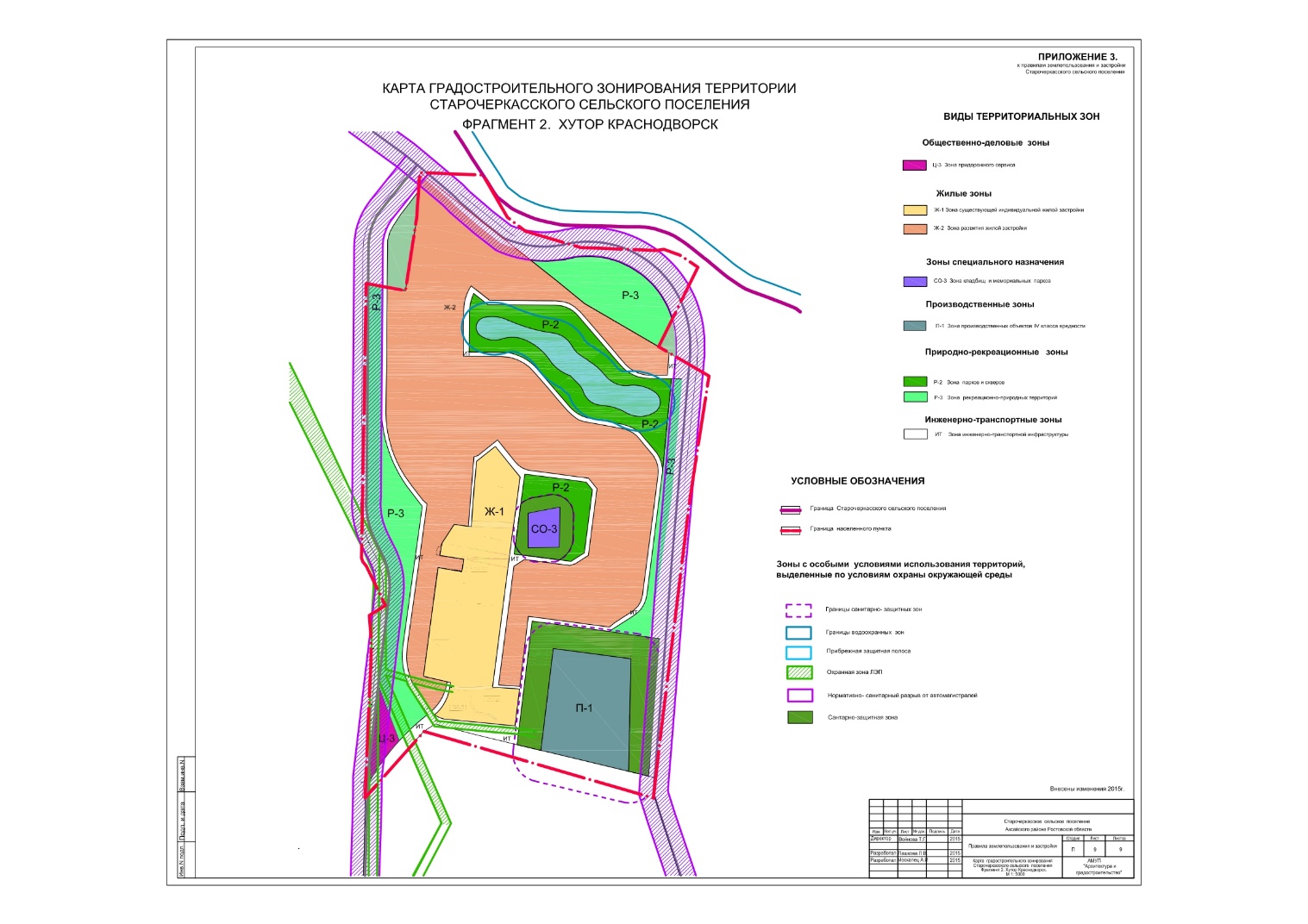 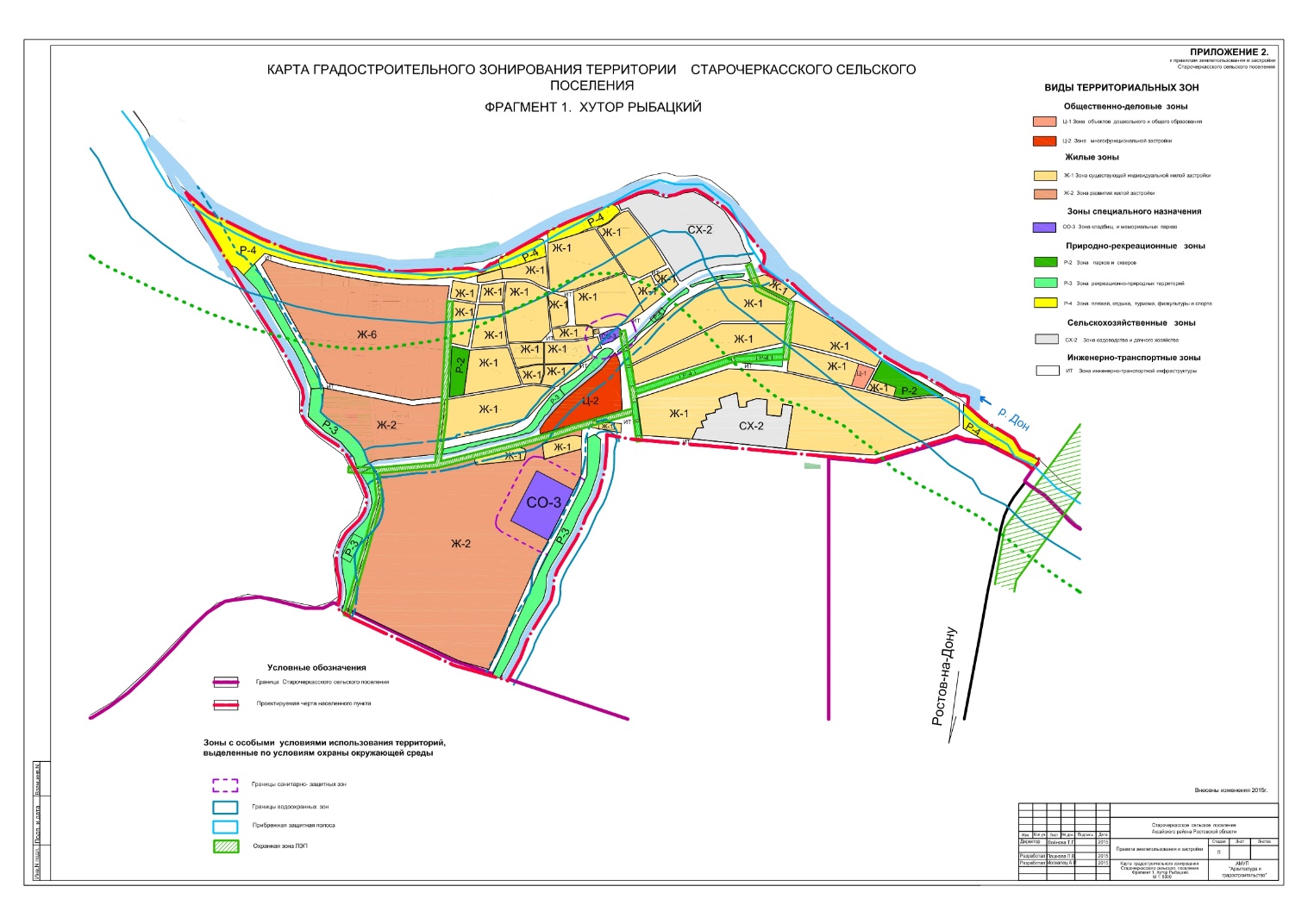 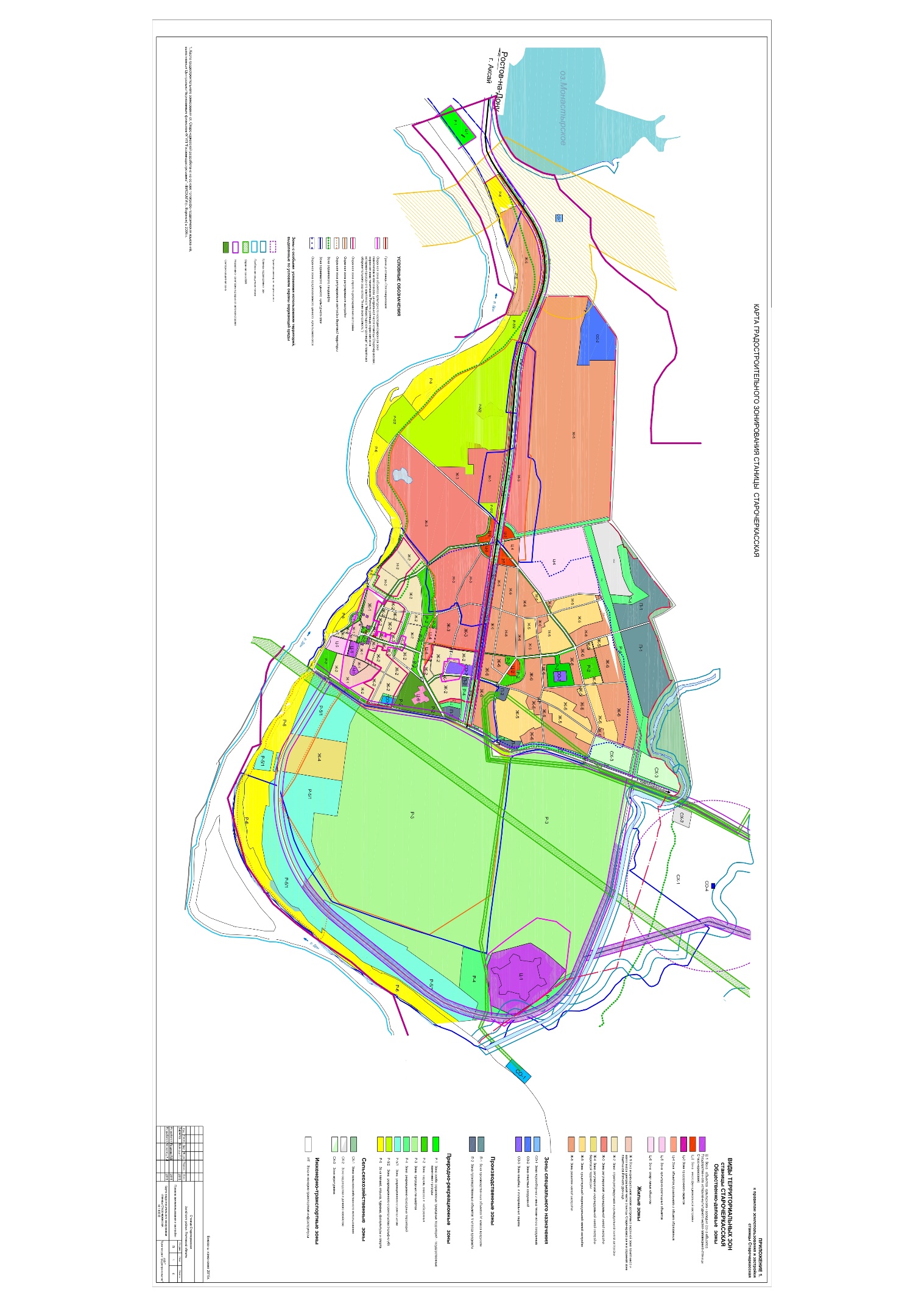 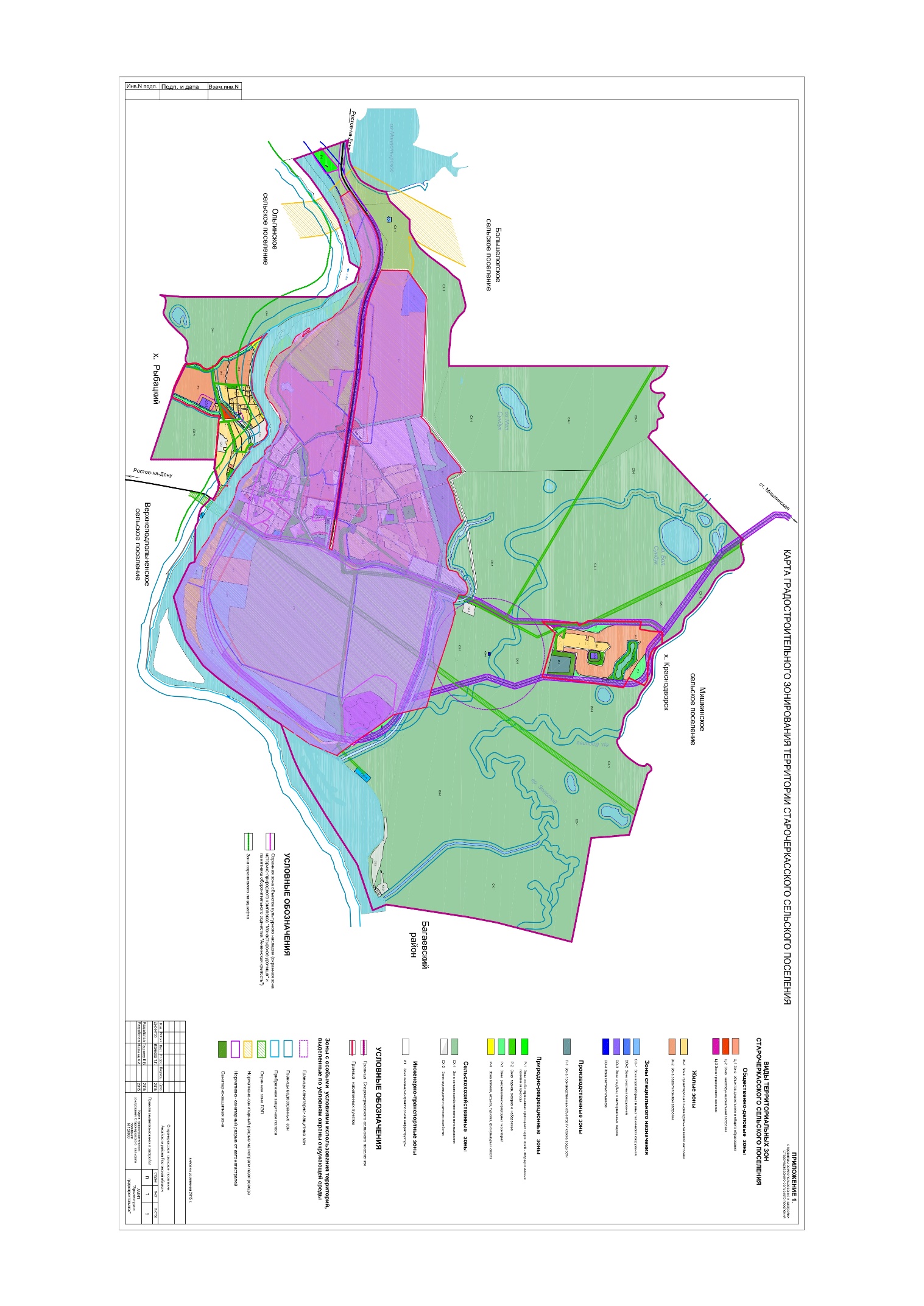 №п/пВид использованияМинимальная площадьозелененных территорий1Многоквартирные жилые дома*23 кв.м на 100 кв.м общей площади квартир в объекте капитального строительства капитального строит строительства на участке2Сады, скверы, бульвары95% территории земельного участка при площади участка менее 1 га;90% - при площади от 1 до 5 га;85% - при площади от 5 до 20 га;80% - при площади свыше 20 га3Парки95% территории земельного участка при площади участка менее 1 га;90% - при площади от 1 до 5 га;80% - при площади от 5 до 20 га;70% - при площади свыше 20 га4Комплексы аттракционов, аквапарков0% территории земельного участка при площади участка менее 1 га;10% - при площади от 1 до 5 га;20% - при площади от 5 до 20 га;30% - при площади свыше 20 га5Больничные учреждения, санаторно-курортные учреждения, объекты социального обеспечения, объекты для оздоровительных целей60% территории земельного участка6Объекты дошкольного, начального и среднего общего образования 50% территории земельного участка7Индивидуальные жилые дома, дачи, объекты среднего и высшего профессионального образования; объекты физической культуры и спорта, включая спортивные клубы; объекты ритуальной деятельности40% территории земельного участка8Прочие, за исключением объектов коммунального хозяйства, объектов сельскохозяйственного использования, объектов транспорта15% территории земельного участка9Объекты коммунального хозяйства, объекты сельскохозяйственного использования, объекты транспорта, специальные парки (зоопарки, ботанические сады)Не устанавливаютсяКодовые обозначения территориальных зонНаименование территориальных зонОбщественно-деловые зоныОбщественно-деловые зоныЦ-1Зона объектов дошкольного и общего образованияЦ-2Зона многофункциональной застройкиЦ-3Зона придорожного сервисаЖилые зоныЖилые зоныЖ-1Зона существующей индивидуальной жилой застройкиЖ-2Зона развития индивидуальной жилой застройкиЗоны специального назначенияЗоны специального назначенияСО-1Зона водозаборных и иных технических сооруженийСО-2Зона очистных сооруженийСО-3Зона кладбищ и мемориальных парковСО-4Зона скотомогильниковПроизводственные зоныПроизводственные зоныП-1Зона производственных объектов IV класса вредностиПриродно-рекреационные зоныПриродно-рекреационные зоныР-1Зона особо охраняемых природных территорий – государственные памятники природыР-2Зона парков и скверовР-3Зона рекреационно-природных территорийР-4Зона пляжей, отдыха, туризма, физкультуры и спортаСельскохозяйственные зоныСельскохозяйственные зоныСХ-1Зона сельскохозяйственного использованияСХ-2Зона садоводства и дачного хозяйстваИнженерно-транспортные зоныИнженерно-транспортные зоныИТЗона инженерно-транспортной инфраструктурыкодОсновной вид разрешенного использования земельного участкаОсновной вид разрешенного использования объекта капитального строительствавспомогательные виды разрешённого использования (установленные к основным)3.5.Образование и просвещениеДетские яслипарковки, служебные гаражи и автостоянки, детские площадки, вспомогательные здания и сооружения, хозяйственные постройки, площадки для сбора мусора3.5.Образование и просвещениеДетские садыпарковки, служебные гаражи и автостоянки, детские площадки, вспомогательные здания и сооружения, хозяйственные постройки, площадки для сбора мусора3.5.Образование и просвещениеШколыпарковки, служебные гаражи и автостоянки, спортивные площадки, вспомогательные здания и сооружения, хозяйственные постройки,  площадки для сбора мусоракодУсловно разрешенные виды использования земельного участкаУсловно разрешенные виды использования объекта капитального строительствавспомогательные виды разрешённого использования (установленные к условно разрешенным)вспомогательные виды разрешённого использования (установленные к условно разрешенным)3.7.Религиозное использованиеОбъекты религиозного назначенияхозяйственные постройки, дома для проживания священнослужителей, вспомогательные сооружения для отправления культа, гаражи служебного автотранспорта, сооружения локального инженерного обеспечения, гостевые автостоянкихозяйственные постройки, дома для проживания священнослужителей, вспомогательные сооружения для отправления культа, гаражи служебного автотранспорта, сооружения локального инженерного обеспечения, гостевые автостоянкикодОсновной вид разрешенного использования земельного участкаОсновной вид разрешенного использования объекта капитального строительствавспомогательные виды разрешённого использования (установленные к основным)3.8.Общественное управлениеАдминистративные здания для размещения органов управления, судов парковки, служебные гаражи и автостоянки, площадки для сбора мусора4.1.Деловое управлениеЗдания офисовпарковки, служебные гаражи и автостоянки, площадки для сбора мусора4.1.Деловое управлениеКонгресс-центрыпарковки, служебные гаражи и автостоянки, площадки для сбора мусора4.4.МагазиныОбъекты розничной торговлипарковки, автостоянки, встроенные в здания гаражи и автостоянки, зеленые насаждения, малые архитектурные формы4.2.Торговые центры (торгово-развлекательные центры)Торговые центрыпарковки, автостоянки, встроенные в здания гаражи и автостоянки, зеленые насаждения, малые архитектурные формы4.2.Торговые центры (торгово-развлекательные центры)Торгово-развлекательные центрыпарковки, автостоянки, встроенные в здания гаражи и автостоянки, зеленые насаждения, малые архитектурные формы4.6.Общественное питаниеОбъекты общественного питанияпарковки, автостоянки, встроенные в здания гаражи и автостоянки, зеленые насаждения, малые архитектурные формы4.7.Гостиничное обслуживаниеГостиницы, мотели3.6.Культурное развитиеМузеи3.6.Культурное развитиеБиблиотеки9.3.ИсторическаяАрхивы2.7.Обслуживание жилой застройкиМногофункциональные центры3.4.ЗдравоохранениеАптеки, аптечные пунктыпарковки, гостевые автостоянки3.4.ЗдравоохранениеФельдшерские и фельдшерско-аккушерские пунктыпарковки, гостевые автостоянки3.4.ЗдравоохранениеПункты оказания первой медицинской помощипарковки, гостевые автостоянки3.3.Бытовое обслуживаниеПошивочные ательепарковки, гостевые автостоянки, зеленые насаждения, малые архитектурные формы3.3.Бытовое обслуживаниеМастерские по ремонту обувипарковки, гостевые автостоянки, зеленые насаждения, малые архитектурные формы3.3.Бытовое обслуживаниеМастерские по ремонту бытовой техникипарковки, гостевые автостоянки, зеленые насаждения, малые архитектурные формы3.3.Бытовое обслуживаниеМастерские мелкого ремонтапарковки, гостевые автостоянки, зеленые насаждения, малые архитектурные формы3.3.Бытовое обслуживаниеАтельепарковки, гостевые автостоянки, зеленые насаждения, малые архитектурные формы3.3.Бытовое обслуживаниеПарикмахерскиепарковки, гостевые автостоянки, зеленые насаждения, малые архитектурные формы3.3.Бытовое обслуживаниеКосметические салоныпарковки, гостевые автостоянки, зеленые насаждения, малые архитектурные формы3.7.Религиозное использованиеОбъекты религиозного назначения8.3.Обеспечение внутреннего правопорядкаОтделения милиции, участковые пункты милиции3.6.Культурное развитиеКлубы, центры общения и досуговых занятий3.6.Культурное развитиеКомпьютерные центры, интернет-кафе3.2.Социальное обслуживаниеОбъекты капитального строительства для размещения общественных некоммерческих организаций: благотворительные организации, клубы по интересам3.2.Социальное обслуживаниеОтделения связи, почтовые отделениякодОсновной вид разрешенного использования земельного участкаОсновной вид разрешенного использования объекта капитального строительствавспомогательные виды разрешённого использования (установленные к основным)4.9.Обслуживание транспортаОбъекты дорожного сервиса парковки, служебные гаражи и автостоянки, площадки для сбора мусора4.1.Деловое управлениеЗдания офисовпарковки, служебные гаражи и автостоянки, площадки для сбора мусора4.6.Общественное питаниеОбъекты общественного питанияпарковки, автостоянки, встроенные в здания гаражи и автостоянки, зеленые насаждения, малые архитектурные формы4.4.МагазиныОбъекты розничной торговлипарковки, автостоянки, встроенные в здания гаражи и автостоянки, зеленые насаждения, малые архитектурные формы4.2.Торговые центры (торгово-развлекательные центры)Торговые центрыпарковки, автостоянки, встроенные в здания гаражи и автостоянки, зеленые насаждения, малые архитектурные формы4.2.Торговые центры (торгово-развлекательные центры)Торгово-развлекательные центрыпарковки, автостоянки, встроенные в здания гаражи и автостоянки, зеленые насаждения, малые архитектурные формы4.7.Гостиничное обслуживаниеГостиницы, мотели, кемпингиздания и сооружения для размещения служб охраны и наблюдения, хозяйственные постройки, гаражи, бани и сауны3.4.ЗдравоохранениеАптеки, аптечные пунктыпарковки, гостевые автостоянки, зеленые насаждения, малые архитектурные формы3.4.ЗдравоохранениеФельдшерские и фельдшерско-аккушерские пунктыпарковки, гостевые автостоянки, зеленые насаждения, малые архитектурные формыкодУсловно разрешенные виды использования земельного участкаУсловно разрешенные виды использования объекта капитального строительствавспомогательные виды разрешённого использования (установленные к условно разрешенным)3.7.Религиозное использованиеОбъекты религиозного назначенияхозяйственные постройки, дома для проживания священнослужителей, вспомогательные сооружения для отправления культа, гаражи служебного автотранспорта, сооружения локального инженерного обеспечения, гостевые автостоянки6.8.СвязьАнтенны сотовой, радиорелейной и спутниковой связикодОсновной вид разрешенного использования земельного участкаОсновной вид разрешенного использования объекта капитального строительствавспомогательные виды разрешённого использования (установленные к основным)2.1.Малоэтажная жилая застройка (индивидуальное жилищное строительство)Индивидуальный жилой домотдельно стоящие или встроенные в жилые дома гаражи на 2 машиноместа на индивидуальный участок, подсобные сооружения2.2.Приусадебный участок личного подсобного хозяйстваИндивидуальный жилой домотдельно стоящие или встроенные в жилые дома гаражи на 2 машиноместа на индивидуальный участок, вспомогательные сооружения, для участков площадью более 0,1 га - хозяйственные постройки для содержания сельскохозяйственных животных2.3.Блокированная жилая застройкаБлокированный жилой домстатья 262.5.Среднеэтажная жилая застройкаМногоквартирный жилой дом до 2-х этажейблагоустройство и озеленение; размещение гаражей и автостоянок; обустройство спортивных и детских площадок, площадок отдыха4.4.МагазиныОбъекты розничной торговлипарковки, автостоянки, встроенные в здания гаражи и автостоянки, зеленые насаждения, малые архитектурные формы3.5.Образование и просвещениеОбъекты дошкольного образованиягаражи и автостоянки служебного транспорта парковки, детские игровые и спортивные площадки, площадки для отдыха, хозяйственные постройки, пожарные гидранты, резервуары, здания и сооружения для размещения служб охраны и наблюдения, объекты гражданской обороны3.5.Образование и просвещениеОбъекты общего образованиягаражи и автостоянки служебного транспорта парковки, детские игровые и спортивные площадки, площадки для отдыха, хозяйственные постройки, пожарные гидранты, резервуары, здания и сооружения для размещения служб охраны и наблюдения, объекты гражданской обороны3.4.ЗдравоохранениеАптекиФельдшерские и фельдшерско-аккушерские пункты3.8.Общественное управлениеАдминистративные здания для размещения органов управления, судов парковки, служебные гаражи и автостоянки, площадки для сбора мусора3.6.Культурное развитиеДома культуры, клубы3.6.Культурное развитиеБиблиотеки3.3.Бытовое обслуживаниеПошивочные ательепарковки, гостевые автостоянки, зеленые насаждения, малые архитектурные формы3.3.Бытовое обслуживаниеМастерские по ремонту обувипарковки, гостевые автостоянки, зеленые насаждения, малые архитектурные формы3.3.Бытовое обслуживаниеМастерские по ремонту бытовой техникипарковки, гостевые автостоянки, зеленые насаждения, малые архитектурные формы3.3.Бытовое обслуживаниеМастерские мелкого ремонтапарковки, гостевые автостоянки, зеленые насаждения, малые архитектурные формы3.3.Бытовое обслуживаниеАтельепарковки, гостевые автостоянки, зеленые насаждения, малые архитектурные формы3.3.Бытовое обслуживаниеПарикмахерскиепарковки, гостевые автостоянки, зеленые насаждения, малые архитектурные формы3.3.Бытовое обслуживаниеКосметические салоныпарковки, гостевые автостоянки, зеленые насаждения, малые архитектурные формы5.1.СпортСпортивные клубы5.1.СпортСпортивные залы5.1.СпортСпортивные площадки5.1.СпортБассейны3.2.Социальное обслуживаниеОтделение почты, телеграфа3.2.Социальное обслуживаниеОбъекты, предназначенные для оказания гражданам социальной помощи8.3.Обеспечение внутреннего правопорядкаОтделение милиции, участковый пункт милициикодУсловно разрешенные виды использования земельного участкаУсловно разрешенные виды использования объекта капитального строительствавспомогательные виды разрешённого использования (установленные к условно разрешенным)3.7.Религиозное использованиеОбъекты религиозного назначенияхозяйственные постройки, дома для проживания священнослужителей, вспомогательные сооружения для отправления культа, гаражи служебного автотранспорта, сооружения локального инженерного обеспечения, гостевые автостоянки4.6.Общественное питаниеОбъекты общественного питанияпарковки, автостоянки, встроенные в здания гаражи и автостоянки, зеленые насаждения, малые архитектурные формы4.7.Гостиничное обслуживаниеГостиницы, мотели, кемпингиздания и сооружения для размещения служб охраны и наблюдения, хозяйственные постройки, гаражи, бани и сауны4.1.Деловое управлениеЗдания офисовпарковки, служебные гаражи и автостоянки, площадки для сбора мусора3.3.Бытовое обслуживаниеБани, сауныгостевые автостоянкикодОсновной вид разрешенного использования земельного участкаОсновной вид разрешенного использования объекта капитального строительствавспомогательные виды разрешённого использования (установленные к основным)2.1.Малоэтажная жилая застройка (индивидуальное жилищное строительство)Индивидуальный жилой домотдельно стоящие или встроенные в жилые дома гаражи на 2 машиноместа на индивидуальный участок, подсобные сооружения2.2.Приусадебный участок личного подсобного хозяйстваИндивидуальный жилой домотдельно стоящие или встроенные в жилые дома гаражи на 2 машиноместа на индивидуальный участок, вспомогательные сооружения, для участков площадью более 0,1 га - хозяйственные постройки для содержания сельскохозяйственных животных2.3.Блокированная жилая застройкаБлокированный жилой домстатья 262.5.Среднеэтажная жилая застройкаМногоквартирный жилой домблагоустройство и озеленение; размещение гаражей и автостоянок; обустройство спортивных и детских площадок, площадок отдыха4.4.МагазиныОбъекты розничной торговлипарковки, автостоянки, встроенные в здания гаражи и автостоянки, зеленые насаждения, малые архитектурные формы3.5.Образование и просвещениеОбъекты дошкольного образованиягаражи и автостоянки служебного транспорта парковки, детские игровые и спортивные площадки, площадки для отдыха, хозяйственные постройки, пожарные гидранты, резервуары, здания и сооружения для размещения служб охраны и наблюдения, объекты гражданской обороны3.5.Образование и просвещениеОбъекты общего образованиягаражи и автостоянки служебного транспорта парковки, детские игровые и спортивные площадки, площадки для отдыха, хозяйственные постройки, пожарные гидранты, резервуары, здания и сооружения для размещения служб охраны и наблюдения, объекты гражданской обороны3.4.ЗдравоохранениеАптекиФельдшерские и фельдшерско-аккушерские пункты3.8.Общественное управлениеАдминистративные здания для размещения органов управления, судов парковки, служебные гаражи и автостоянки, площадки для сбора мусора3.6.Культурное развитиеДома культуры, клубы3.6.Культурное развитиеБиблиотеки3.3.Бытовое обслуживаниеПошивочные ательепарковки, гостевые автостоянки, зеленые насаждения, малые архитектурные формы3.3.Бытовое обслуживаниеМастерские по ремонту обувипарковки, гостевые автостоянки, зеленые насаждения, малые архитектурные формы3.3.Бытовое обслуживаниеМастерские по ремонту бытовой техникипарковки, гостевые автостоянки, зеленые насаждения, малые архитектурные формы3.3.Бытовое обслуживаниеМастерские мелкого ремонтапарковки, гостевые автостоянки, зеленые насаждения, малые архитектурные формы3.3.Бытовое обслуживаниеАтельепарковки, гостевые автостоянки, зеленые насаждения, малые архитектурные формы3.3.Бытовое обслуживаниеПарикмахерскиепарковки, гостевые автостоянки, зеленые насаждения, малые архитектурные формы3.3.Бытовое обслуживаниеКосметические салоныпарковки, гостевые автостоянки, зеленые насаждения, малые архитектурные формы5.1.СпортСпортивные клубы5.1.СпортСпортивные залы5.1.СпортСпортивные площадки5.1.СпортБассейны3.2.Социальное обслуживаниеОтделение почты, телеграфа3.2.Социальное обслуживаниеОбъекты, предназначенные для оказания гражданам социальной помощи8.3.Обеспечение внутреннего правопорядкаОтделение милиции, участковый пункт милиции4.6.Общественное питаниеОбъекты общественного питанияпарковки, автостоянки, встроенные в здания гаражи и автостоянки, зеленые насаждения, малые архитектурные формы4.7.Гостиничное обслуживаниеГостиницы, мотели, кемпингиздания и сооружения для размещения служб охраны и наблюдения, хозяйственные постройки, гаражи, бани и сауны4.1.Деловое управлениеЗдания офисовпарковки, служебные гаражи и автостоянки, площадки для сбора мусора3.3.Бытовое обслуживаниеБани, сауныгостевые автостоянки3.7.Религиозное использованиеОбъекты религиозного назначенияПлощадь земельного участкаПлощадь земельного участкамаксимальная- 3000 м2 (для малоэтажной жилой застройки)- 8000 м2 (для приусадебного участка личного подсобного хозяйства)минимальная- 500 м2 (для малоэтажной жилой застройки)- 600 м2 (для приусадебного участка личного подсобного хозяйства)Количество этажейКоличество этажеймаксимальное3минимальноене нормируетсяВысота зданий, сооружений:Высота зданий, сооружений:максимальнаяв соответствии с Нормативами минимальнаяне нормируетсяПроцент застройки:Процент застройки:максимальный:в соответствии с Нормативамиминимальный:не нормируетсяКоэффициент использования территории:Коэффициент использования территории:максимальный:0,67 для индивидуального жилого дома1,5 для блокированного жилого дома (в расчете на один блок)для среднеэтажной жилой застройки в соответствии с НормативамиИные показатели:Иные показатели:максимальная высота ограждения участка вдоль улиц2,0 ммаксимальная высота ограждения между соседними участками2,0 м (при обязательном условии устройства проветриваемого ограждения)минимальный отступ застройки от красной линии улицыв соответствии с Нормативами Примечание: в отдельных случаях в условиях сложившейся застройки допускается размещение индивидуальных жилых домов с отступом от красной линии менее 5 метров по сложившейся линии застройки.минимальный отступ застройки от красной линии проездав соответствии с Нормативами Примечание: в отдельных случаях в условиях сложившейся застройки допускается размещение индивидуальных жилых домов с отступом от красной линии менее 5 метров по сложившейся линии застройки.минимальный отступ застройки от красной линии улицы и проездав соответствии с Нормативами минимальный отступ застройки от межи, разделяющей соседние участкив соответствии с Нормативами минимальный отступ от межи, разделяющей соседние участки, до зеленых насажденийв соответствии с Нормативами кодОсновной вид разрешенного использования земельного участкаОсновной вид разрешенного использования объекта капитального строительствавспомогательные виды разрешённого использования (установленные к основным)3.1.Коммунальное обслуживаниеВодопроводные очистные сооружения3.1.Коммунальное обслуживаниеВодопроводные насосные станциикодОсновной вид разрешенного использования земельного участкаОсновной вид разрешенного использования объекта капитального строительствавспомогательные виды разрешённого использования (установленные к основным)3.1.Коммунальное обслуживаниеКанализационные очистные сооружения3.1.Коммунальное обслуживаниеКанализационные насосные станции3.1.Коммунальное обслуживаниеКанализационные напорные станциикодОсновной вид разрешенного использования земельного участкаОсновной вид разрешенного использования объекта капитального строительствавспомогательные виды разрешённого использования (установленные к основным)12.1.Ритуальная деятельностьКладбище, крематории и места захоронения12.1.Ритуальная деятельностьКультовые сооружения для траурных обрядов4.0.ПредпринимательствоПредприятие по изготовлению ритуальных принадлежностей4.4.МагазиныМагазины по продаже ритуальных принадлежностей3.3.Бытовое обслуживаниеПохоронные бюрокодУсловно разрешенные виды использования земельного участкаУсловно разрешенные виды использования объекта капитального строительствавспомогательные виды разрешённого использования (установленные к условно разрешенным)3.7.Религиозное использованиеОбъекты религиозного назначениякодОсновной вид разрешенного использования земельного участкаОсновной вид разрешенного использования объекта капитального строительствавспомогательные виды разрешённого использования (установленные к основным)3.1.Коммунальное обслуживаниескотомогильники с захоронением в ямахкодОсновной вид разрешенного использования земельного участкаОсновной вид разрешенного использования земельного участкаОсновной вид разрешенного использования объекта капитального строительстваОсновной вид разрешенного использования объекта капитального строительствавспомогательные виды разрешённого использования (установленные к основным)вспомогательные виды разрешённого использования (установленные к основным)6.1.НедропользованиеНедропользованиеПроизводственные объекты с размером санитарно-защитное зоны не более 100 метровПроизводственные объекты с размером санитарно-защитное зоны не более 100 метровадминистративно-бытовые здания, вспомогательные здания и сооружения, для осуществления операций, технологически связанных с основным видом разрешенного использования, гаражи и ремонтные мастерские служебного и специального транспорта. Объекты гражданской обороны. Площадки для сбора производственных отходов.административно-бытовые здания, вспомогательные здания и сооружения, для осуществления операций, технологически связанных с основным видом разрешенного использования, гаражи и ремонтные мастерские служебного и специального транспорта. Объекты гражданской обороны. Площадки для сбора производственных отходов.6.2.Тяжелая промышленностьТяжелая промышленностьПроизводственные объекты с размером санитарно-защитное зоны не более 100 метровПроизводственные объекты с размером санитарно-защитное зоны не более 100 метровадминистративно-бытовые здания, вспомогательные здания и сооружения, для осуществления операций, технологически связанных с основным видом разрешенного использования, гаражи и ремонтные мастерские служебного и специального транспорта. Объекты гражданской обороны. Площадки для сбора производственных отходов.административно-бытовые здания, вспомогательные здания и сооружения, для осуществления операций, технологически связанных с основным видом разрешенного использования, гаражи и ремонтные мастерские служебного и специального транспорта. Объекты гражданской обороны. Площадки для сбора производственных отходов.6.3.Легкая промышленностьЛегкая промышленностьПроизводственные объекты с размером санитарно-защитное зоны не более 100 метров Производственные объекты с размером санитарно-защитное зоны не более 100 метров административно-бытовые здания, вспомогательные здания и сооружения, для осуществления операций, технологически связанных с основным видом разрешенного использования, гаражи и ремонтные мастерские служебного и специального транспорта. Объекты гражданской обороны. Площадки для сбора производственных отходов.административно-бытовые здания, вспомогательные здания и сооружения, для осуществления операций, технологически связанных с основным видом разрешенного использования, гаражи и ремонтные мастерские служебного и специального транспорта. Объекты гражданской обороны. Площадки для сбора производственных отходов.6.4.Пищевая промышленностьПищевая промышленностьПроизводственные объекты с размером санитарно-защитное зоны не более 100 метровПроизводственные объекты с размером санитарно-защитное зоны не более 100 метровадминистративно-бытовые здания, вспомогательные здания и сооружения, для осуществления операций, технологически связанных с основным видом разрешенного использования, гаражи и ремонтные мастерские служебного и специального транспорта. Объекты гражданской обороны. Площадки для сбора производственных отходов.административно-бытовые здания, вспомогательные здания и сооружения, для осуществления операций, технологически связанных с основным видом разрешенного использования, гаражи и ремонтные мастерские служебного и специального транспорта. Объекты гражданской обороны. Площадки для сбора производственных отходов.6.5.Нефтехимическая промышленностьНефтехимическая промышленностьПроизводственные объекты с размером санитарно-защитное зоны не более 100 метровПроизводственные объекты с размером санитарно-защитное зоны не более 100 метровадминистративно-бытовые здания, вспомогательные здания и сооружения, для осуществления операций, технологически связанных с основным видом разрешенного использования, гаражи и ремонтные мастерские служебного и специального транспорта. Объекты гражданской обороны. Площадки для сбора производственных отходов.административно-бытовые здания, вспомогательные здания и сооружения, для осуществления операций, технологически связанных с основным видом разрешенного использования, гаражи и ремонтные мастерские служебного и специального транспорта. Объекты гражданской обороны. Площадки для сбора производственных отходов.6.6.Строительная промышленностьСтроительная промышленностьПроизводственные объекты с размером санитарно-защитное зоны не более 100 метровПроизводственные объекты с размером санитарно-защитное зоны не более 100 метровадминистративно-бытовые здания, вспомогательные здания и сооружения, для осуществления операций, технологически связанных с основным видом разрешенного использования, гаражи и ремонтные мастерские служебного и специального транспорта. Объекты гражданской обороны. Площадки для сбора производственных отходов.административно-бытовые здания, вспомогательные здания и сооружения, для осуществления операций, технологически связанных с основным видом разрешенного использования, гаражи и ремонтные мастерские служебного и специального транспорта. Объекты гражданской обороны. Площадки для сбора производственных отходов.6.8.СвязьСвязьОбъекты связиОбъекты связи6.9.СкладыСкладыБазы и склады с размером санитарно-защитное зоны не более 100 метровБазы и склады с размером санитарно-защитное зоны не более 100 метровхозяйственные постройки, административно-бытовые здания, сооружения для разгрузки (рампы), гаражи служебного и специального транспорта.хозяйственные постройки, административно-бытовые здания, сооружения для разгрузки (рампы), гаражи служебного и специального транспорта.6.9.СкладыСкладыПроизводственные базы с размером санитарно-защитное зоны не более 100 метровПроизводственные базы с размером санитарно-защитное зоны не более 100 метровхозяйственные постройки, административно-бытовые здания, мастерские, гаражи служебного и специального транспортахозяйственные постройки, административно-бытовые здания, мастерские, гаражи служебного и специального транспорта3.1.Коммунальное обслуживаниеКоммунальное обслуживаниеОбъекты для обеспечения населения и организаций коммунальными услугамиОбъекты для обеспечения населения и организаций коммунальными услугами4.9.Обслуживание автотранспортаОбслуживание автотранспортаАвтозаправочные станцииАвтозаправочные станции4.9.Обслуживание автотранспортаОбслуживание автотранспортаСтанции технического обслуживания автомобилейСтанции технического обслуживания автомобилей4.9.Обслуживание автотранспортаОбслуживание автотранспортаАвтотранспортные предприятияАвтотранспортные предприятия4.9.Обслуживание автотранспортаОбслуживание автотранспортаГаражи боксового типа и автостоянки на отдельных земельных участкахГаражи боксового типа и автостоянки на отдельных земельных участках4.1.Деловое управлениеДеловое управлениеЗдания офисов, управленийЗдания офисов, управлений8.3.Обеспечение внутреннего правопорядкаОбеспечение внутреннего правопорядкаПожарные депоПожарные депокодкодУсловно разрешенные виды использования земельного участкаУсловно разрешенные виды использования земельного участкаУсловно разрешенные виды использования объекта капитального строительстваУсловно разрешенные виды использования объекта капитального строительствавспомогательные виды разрешённого использования (установленные к условно разрешенным)3.7.3.7.Религиозное использованиеРелигиозное использованиеОбъекты религиозного назначенияОбъекты религиозного назначения3.3.3.3.Бытовое обслуживаниеБытовое обслуживаниеХимчисткиХимчистки3.3.3.3.Бытовое обслуживаниеБытовое обслуживаниеПрачечныеПрачечные3.10.3.10.Ветеринарное обслуживаниеВетеринарное обслуживаниеВетлечебницыВетлечебницыкодУсловно разрешенные виды использования земельного участкаУсловно разрешенные виды использования объекта капитального строительстваВспомогательные виды разрешённого использования (установленные к условно разрешенным)3.7.Религиозное использованиеОбъекты религиозного назначения (поклонный крест)кодОсновной вид разрешенного использования земельного участкаОсновной вид разрешенного использования объекта капитального строительствавспомогательные виды разрешённого использования (установленные к основным)12.0.Общее пользование территорииПаркавтостоянки гостевые, детские, игровые и спортивные площадки, площадки для отдыха, места для пикников, искусственные водоемы и водные устройства12.0.Общее пользование территорииСкверы4.6.Общественное питаниеОбъекты общественного питанияпарковки, автостоянки, встроенные в здания гаражи и автостоянки, зеленые насаждения, малые архитектурные формы5.1.СпортСпортивные площадки5.1.СпортИгровые площадки5.1.СпортПлощадки для национальных игркодУсловно разрешенные виды использования земельного участкаУсловно разрешенные виды использования объекта капитального строительствавспомогательные виды разрешённого использования (установленные к условно разрешенным)3.7.Религиозное использованиеОбъекты религиозного назначениякодОсновной вид разрешенного использования земельного участкаОсновной вид разрешенного использования объекта капитального строительствавспомогательные виды разрешённого использования (установленные к основным)10.4.Резервные лесаДеятельность, связанная с охраной лесов, санитарно-защитных лесополоскодОсновной вид разрешенного использования земельного участкаОсновной вид разрешенного использования объекта капитального строительствавспомогательные виды разрешённого использования (установленные к основным)5.2.Природно-познавательный туризмбазы отдыха, туристические базы (без строительства капитальных объектов)4.8.РазвлеченияАквапарки, парки развлеченийавтостоянки гостевые, детские, игровые и спортивные площадки, площадки для отдыха, места для пикников, искусственные водоемы и водные устройства7.3.Водный транспортПристань, паромная переправа12.0.Общее пользование территорииСкверыздания и сооружения для обеспечения функционирования территорий (уборки мусора, работы с зелеными насаждениями)12.0.Общее пользование территорииНабережныеСпасательные сооружения, здания и сооружения для обеспечения функционирования территорий (уборки мусора, работы с зелеными насаждениями)12.0.Общее пользование территорииПляжиСпасательные сооружения, здания и сооружения для обеспечения функционирования территорий (уборки мусора, работы с зелеными насаждениями)4.6.Общественное питаниеОбъекты общественного питания сезонного характера, в т.ч. площадки для летних кафепарковки, автостоянки, малые архитектурные формы5.1.СпортСпортивные площадки, спортивные ядра5.1.СпортИгровые площадки5.1.СпортКупальные плавательные бассейны общего пользования открытые и с трансформируемыми конструкциями5.1.СпортЛодочные станции5.1.СпортЯхт-клубы3.4.ЗдравоохранениеПункты оказания первой медицинской помощикодУсловно разрешенные виды использования земельного участкаУсловно разрешенные виды использования объекта капитального строительствавспомогательные виды разрешённого использования (установленные к условно разрешенным)3.7.Религиозное использованиеОбъекты религиозного назначениякодОсновной вид разрешенного использования земельного участкаОсновной вид разрешенного использования объекта капитального строительствавспомогательные виды разрешённого использования (установленные к основным)2.1Малоэтажная жилая застройкаДачные домаотдельно стоящие или встроенные в дома гаражи на 2 машиноместа на индивидуальный участок, подсобные сооружения2.1Малоэтажная жилая застройкаСадовые домаотдельно стоящие или встроенные в дома гаражи на 2 машиноместа на индивидуальный участок, подсобные сооружения3.3.Бытовое обслуживаниеМастерские мелкого ремонта4.4.МагазиныМагазины смешаной торговли3.4.ЗдравоохранениеАптеки, аптечные пункты5.1.СпортПлощадки для занятия физкультурой и спортом12.0.Общее пользование территорииАвтомобильные дороги, улицы, пешеходные тротуары,скверыПлощадь земельного участкаПлощадь земельного участкамаксимальная- 1200 м2 (для размещения садовых домов)- 2000 м2 (для размещения дачных домов)минимальная- 300 м2 (для размещения садовых домов)- 500 м2 (для размещения дачных домов)Процент застройки:Процент застройки:максимальный:30% минимальный:не нормируетсяИные показатели:Иные показатели:максимальная высота оград вдоль улиц1,5 ммаксимальная высота оград между соседними участками1,5м (при условии устройства проветриваемого ограждения)минимальный отступ застройки от красной линии улицы5м (для садового, дачного дома, вспомогательных и хозяйственных построек)минимальный отступ застройки от межи, разделяющей соседние участки3 м - от садового дома;4 м - от постройки для содержания скота и птицы;1 м – от построек вспомогательного назначения (бани, гаража, и др.)минимальный отступ от межи, разделяющей соседние участки, до зеленых насаждений4м – от стволов высокорослых деревьев;2м – от среднерослых;1м – от кустарника.кодОсновной вид разрешенного использования земельного участкаОсновной вид разрешенного использования объекта капитального строительствавспомогательные виды разрешённого использования (установленные к основным)12.0Общее пользование территорииПлощади, мосты, проспекты, улицы, переулки, проезды, тупики, набережные, скверы, парки, бульвары, территории озеленения3.1.Коммунальное обслуживаниеЛинейные объекты инженерной инфраструктурыРаздел 1.Порядок применения Правил землепользования и застройки и внесения в них изменения.Глава 1.Положение о регулировании землепользования и застройки на территории Старочеркасского сельского поселения.Статья 1.Основания и цели введения Правил землепользования и застройки.Статья 2.Основные понятия, используемые в настоящих Правилах.Статья 3.Открытость и доступность информации о землепользовании и застройке. Участие граждан в принятии решений по вопросам землепользования и застройки.Статья 4.Соотношение Правил землепользования и застройки с Генеральным планом поселения и документацией по планировке территории.Статья 5.Полномочия органов и должностных лиц органа местного самоуправления поселения в области землепользования и застройки.Статья 6.Комиссия по подготовке правил землепользования и застройки.Глава 2.Положение об изменении видов разрешенного использования земельных участков и объектов капитального строительства физическими и юридическими лицами.Статья 7.Порядок предоставления разрешения на условно разрешённый вид использования земельного участка или объекта капитального строительства.Статья 8.Порядок предоставления разрешения на отклонение от предельных параметров разрешённого строительства, реконструкции объектов капитального строительства.Глава 3.Положение о подготовке документации по планировке территорииСтатья 9.Общие положения о планировке территории.Статья 10.Подготовка документации по планировке территории.Глава 4.Положение о проведении публичных слушаний по вопросам землепользования и застройки.Статья 11.Порядок проведения публичных слушаний по вопросам землепользования и застройки на территории поселения.Глава 5.Положение о внесении изменений в Правила землепользования и застройки.Статья 12.Порядок внесения изменений в Правила землепользования и застройки.Глава 6.Положение о регулировании иных вопросов землепользования и застройки.Статья 13.Застройщики. Заказчики.Статья 14.Проектная документация.Статья 15.Разрешение на строительство и на ввод объекта в эксплуатацию.Статья 16.Ограждение земельных участков, благоустройство и озеленение территорий.16.1. Порядок устройства ограждений земельных участков.16.2. Благоустройство.16.3. Озеленение территорий земельных участков.Статья 17.Положение, относящееся к ранее возникшим правам.Статья 18.Использование и изменение объектов недвижимости, не соответствующих Правилам.Статья 19.Ограничения на использование земельных участков и объектов капитального строительства, выделенные по экологическим и санитарно-эпидемиологическим условиям использования территорий, по условиям предотвращения чрезвычайных ситуаций природного и техногенного характера и борьбы с их последствиями.Статья 20.Ограничения на использование земельных участков и объектов капитального строительства, выделенные для обеспечения правового режима охраны и эксплуатации объектов культурного наследия.Статья 21.Режим хозяйственной деятельности в зонах периодического затопления и подтопления паводками. Мероприятия для защиты от подтопления.Статья 22.Ответственность за нарушение настоящих Правил.Раздел 2.Карта градостроительного зонирования.Статья 23.Состав и содержание карты градостроительного зонирования.Статья 24.Порядок ведения карты градостроительного зонирования.Раздел 3.Градостроительные регламенты.Статья 25.Положение о составе градостроительных регламентов.Статья 26.Положение о порядке применения градостроительных регламентов.Статья 27.Особенности размещения отдельных видов разрешённого использования земельных участков и объектов капитального строительства.Статья 28.Перечень территориальных зон, выделенных на карте градостроительного зонирования поселения.Статья 29.1.Градостроительные регламенты. Общественно-деловые зоны.Статья 29.2.Градостроительные регламенты. Жилые зоны.Статья 29.3.Градостроительные регламенты. Зоны специального назначения.Статья 29.4.Градостроительные регламенты. Производственные зоны.Статья 29.5.Градостроительные регламенты. Природно-рекреационные зоны.Статья 29. 6.Градостроительные регламенты. Сельскохозяйственные зоны.Статья 29.7.Градостроительные регламенты. Инженерно-транспортная зона.Приложение 1.Карта градостроительного зонирования Старочеркасского сельского поселения. Приложение 2.Карта градостроительного зонирования Старочеркасского сельского поселения. Фрагмент 1. Хутор Рыбацкий.Приложение 3.Карта градостроительного зонирования Старочеркасского сельского поселения. Фрагмент 2. х. Краснодворск.Приложение 4.Расширенный перечень объектов для размещения в составе территориальных зон.